О внесении изменений в постановление Администрациигорода Когалыма от 17.07.2012 №1752В соответствии с Федеральным законом от 27.07.2010 №210-ФЗ                         «Об организации предоставления государственных и муниципальных услуг», от 27.12.2019 №472-ФЗ «О внесений изменений в Градостроительный кодекс Российской Федерации и отдельные законодательные акты Российской Федерации», Постановлением Администрации города Когалыма от 13.04.2018 №757 «Об утверждении порядка разработки и утверждения административных регламентов предоставления муниципальных услуг», Уставом города Когалыма, в целях приведения муниципального нормативного правового акта в соответствие с действующим законодательством:1. В постановление Администрации города Когалыма от 17.07.2012 №1752 «Об утверждении административного регламента предоставления муниципальной услуги «Выдача разрешения на строительство (за исключением случаев, предусмотренных Градостроительным кодексом Российской Федерации, иными федеральными законами) при осуществлении строительства, реконструкции объекта капитального строительства, расположенного на территории города Когалыма» (далее - постановление) внести следующее изменение:1.1. приложение к постановлению изложить в редакции согласно приложению к настоящему постановлению.2. Признать утратившими силу:2.1. постановление Администрации города Когалыма от 23.11.2022 №2720 «О внесении изменения в постановление Администрации города Когалыма от 17.07.2012 №1752»;2.2. постановление Администрации города Когалыма от 22.06.2022 №1382 «О внесении изменения в постановление Администрации города Когалыма от 17.07.2012 №1752».3. Отделу архитектуры и градостроительства Администрации города Когалыма (А.Р.Берестова) направить в юридическое управление Администрации города Когалыма текст постановления и приложение к нему, его реквизиты, сведения об источнике официального опубликования в порядке и сроки, предусмотренные распоряжением Администрации города Когалыма от 19.06.2013 №149-р «О мерах по формированию регистра муниципальных нормативных правовых актов Ханты-Мансийского автономного                               округа - Югры» для дальнейшего направления в Управление государственной регистрации нормативных правовых актов Аппарата Губернатора                            Ханты-Мансийского автономного округа – Югры.4. Опубликовать настоящее постановление и приложение к нему в газете «Когалымский вестник» и разместить на официальном сайте Администрации города Когалыма в информационно-телекоммуникационной сети «Интернет» (www.admkogalym.ru).5. Контроль за выполнением настоящего постановления возложить на заместителя главы города Когалыма А.М.Качанова.Приложение к постановлению Администрациигорода КогалымаАдминистративный регламентпредоставления муниципальной услуги«Выдача разрешения на строительство объекта капитального строительства (в том числе внесение изменений в разрешение на строительство объекта капитального строительства и внесение изменений в разрешение на строительство объекта капитального строительства в связи с продлением срока действия такого разрешения)»1. Общие положенияПредмет регулирования Административного регламента
Административный регламент предоставления муниципальной услуги «Выдача разрешения на строительство объекта капитального строительства (в том числе внесение изменений в разрешение на строительство объекта капитального строительства и внесение изменений в разрешение на строительство объекта капитального строительства в связи с продлением срока действия такого разрешения)» (далее – Административный регламент) разработан в целях повышения качества и доступности предоставления муниципальной услуги, определяет стандарт, сроки и последовательность действий (административных процедур) при осуществлении отделом архитектуры и градостроительства Администрации города Когалыма (далее - уполномоченный орган) полномочия по выдаче разрешения на строительство объекта капитального строительства, внесению изменений в разрешение на строительство, в том числе в связи с необходимостью продления срока действия выданного разрешения на строительство. Настоящий Административный регламент регулирует отношения, возникающие в связи с предоставлением муниципальной услуги «Выдача разрешения на строительство объекта капитального строительства (в том числе внесение изменений в разрешение на строительство объекта капитального строительства и внесение изменений в разрешение на строительство объекта капитального строительства в связи с продлением срока действия такого разрешения)» (далее – муниципальная услуга) в соответствии со статьей 51 Градостроительного кодекса Российской Федерации.Круг заявителей1.2.	Заявителями на получение муниципальной услуги являются физические или юридические лица, выполняющие функции застройщика в соответствии с пунктом 16 статьи 1 Градостроительного кодекса Российской Федерации (далее – заявитель).1.3.	Интересы заявителей, указанных в пункте 1.2 настоящего Административного регламента, могут представлять их уполномоченные представители, полномочия которых должны быть подтверждены доверенностью, оформленной в соответствии с требованиями законодательства Российской Федерации, либо представители юридических лиц, выполняющих функции застройщика в соответствии с пунктом 16 статьи 1 Градостроительного кодекса Российской Федерации, имеющие право действовать от имени юридических лиц без доверенности (далее – представитель).Требование предоставления заявителю муниципальной услуги в соответствии с вариантом предоставления муниципальной услуги, соответствующим признакам заявителя, определенным в результате анкетирования, проводимого уполномоченным органом (далее – профилирование), а также результата, за предоставлением которогообратился заявитель1.4. Муниципальная услуга предоставляется заявителю в соответствии с вариантом предоставления муниципальной услуги. 1.5. Вариант предоставления муниципальной услуги определяется исходя из установленных в соответствии с Приложением №1 к настоящему Административному регламенту признаков заявителя, а также из результата предоставления муниципальной услуги, за предоставлением которого обратился заявитель. 1.6. Признаки заявителя определяются путем профилирования, осуществляемого в соответствии с настоящим Административным регламентом. 2. Стандарт предоставления муниципальной услугиНаименование муниципальной услуги2.1.	Наименование муниципальной услуги – «Выдача разрешения на строительство объекта капитального строительства (в том числе внесение изменений в разрешение на строительство объекта капитального строительства и внесение изменений в разрешение на строительство объекта капитального строительства в связи с продлением срока действия такого разрешения)».Наименование органа, предоставляющего муниципальную услугу2.2. Органом, предоставляющим муниципальную услугу, является отдел архитектуры и градостроительства Администрации города Когалыма.Результат предоставления муниципальной услуги2.3. Результатом предоставления муниципальной услуги является:а) разрешение на строительство (в том числе на отдельные этапы строительства, реконструкции объекта капитального строительства);Документом, содержащим решение о предоставлении муниципальной услуги, на основании которого заявителю предоставляется результат муниципальной услуги, является разрешение на строительство на строительство объекта, в котором указаны дата и номер разрешения на строительство;б) выдача дубликата разрешения на строительство.Документом, содержащим решение о предоставлении муниципальной услуги, на основании которого заявителю предоставляется результат муниципальной услуги, является дубликат разрешения на строительство, в котором указаны дата и номер разрешения на строительство;в) внесение изменений в разрешение на строительство (в том числе на отдельные этапы строительства, реконструкции объекта капитального строительства).Документом, содержащим решение о предоставлении муниципальной услуги, на основании которого заявителю предоставляется результат муниципальной услуги, является разрешение на строительство, в котором указаны дата и номер разрешения на строительство и дата внесения изменений в разрешение на строительство;г) исправление допущенных опечаток и ошибок в разрешении на строительство.Документом, содержащим решение о предоставлении муниципальной услуги, на основании которого заявителю предоставляется результат муниципальной услуги, является разрешение на строительство с исправленными опечатками и ошибками, в котором указаны дата и номер разрешения на строительство и дата исправления опечаток и ошибок в разрешении на строительство.2.4. Форма разрешения на строительство утверждается федеральным органом исполнительной власти, осуществляющим функции по выработке и реализации государственной политики и нормативно-правовому регулированию в сфере строительства, архитектуры, градостроительства.2.5. При предоставлении заявителем заявления о внесении изменений, уведомления внесение изменений в разрешение на строительство осуществляется путем выдачи заявителю разрешения на строительство с внесенными в него изменениями. Дата и номер выданного разрешения на строительство не изменяются, а в соответствующей графе формы разрешения на строительство указывается дата внесения изменений. 2.6. Фиксирование факта получения заявителем результата предоставления муниципальной услуги осуществляется в Государственной информационной системе обеспечения градостроительной деятельности (далее - ГИСОГД).2.7. Результат предоставления услуги, указанный в пункте 2.3 настоящего Административного регламента:направляется заявителю в форме электронного документа, подписанного усиленной квалифицированной электронной подписью руководителя уполномоченного органа, в личный кабинет в федеральной государственной информационной системе «Единый портал государственных и муниципальных услуг (функций)» (https://www.gosuslugi.ru/) (далее – Единый портал), на региональном портале государственных и муниципальных услуг (функций), являющемся государственной информационной системой субъекта Российской Федерации (86.gosuslugi.ru) (далее – региональный портал), в единой информационной системе жилищного строительства в случае, если такой способ указан в заявлении о выдаче разрешения на строительство, заявлении о внесении изменений, уведомлении, заявлении об исправлении допущенных опечаток и ошибок в разрешении на строительство (далее - заявление об исправлении допущенных опечаток и ошибок), заявлении о выдаче дубликата разрешения на строительство (далее соответственно – заявление о выдаче дубликата, дубликат);выдается заявителю на бумажном носителе при личном обращении в уполномоченный орган, либо направляется заявителю посредством почтового отправления в соответствии с выбранным заявителем способом получения результата предоставления муниципальной услуги.Разрешение на строительство выдается уполномоченным органом исключительно в электронной форме в случаях, установленных нормативным правовым актом субъекта Российской Федерации. Срок предоставления муниципальной услуги2.8. Срок предоставления муниципальной услуги составляет не более пяти рабочих дней со дня поступления в уполномоченный орган заявления о выдаче разрешения на строительство, заявления о внесении изменений, уведомления, представленных способами, указанными в пункте 2.14 настоящего Административного регламента (за исключением случая, предусмотренного частью 1.1 статьи 51 Градостроительного кодекса Российской Федерации);не более тридцати календарных дней со дня получения уполномоченным органом заявления о выдаче разрешения на строительство, заявления о внесении изменений, уведомления, представленных способами, указанными в пункте 2.14 настоящего Административного регламента (в случае предоставления услуги в соответствии с частью 1.1 статьи 51 Градостроительного кодекса Российской Федерации).Заявление о выдаче разрешения на строительство, заявление о внесении изменений, уведомление считается полученным уполномоченным органом со дня его регистрации.Правовые основания для предоставления муниципальной услуги2.9. Перечень нормативных правовых актов, регулирующих предоставление муниципальной услуги (с указанием их реквизитов и источников официального опубликования), размещается в федеральной государственной информационной системе «Федеральный реестр государственных и муниципальных услуг (функций)».Нормативные правовые акты, регулирующие предоставление муниципальной услуги, информация о порядке досудебного (внесудебного) обжалования решений и действий (бездействия) размещаются на официальном сайте уполномоченного органа в информационно-телекоммуникационной сети «Интернет» (http://www.admkogalym.ru/), а также на Едином портале, на региональном портале.Исчерпывающий перечень документов, необходимых для предоставления муниципальной услуги2.10. Исчерпывающий перечень документов, необходимых для предоставления муниципальной услуги, подлежащих представлению заявителем самостоятельно:а) заявление о выдаче разрешения на строительство, заявление о внесении изменений, уведомление, заявление об исправлении допущенных опечаток и ошибок, заявление о выдаче дубликата. В случае представления заявления в электронной форме посредством Единого портала, регионального портала, единой информационной системы жилищного строительства в соответствии с подпунктом «а», «г» пункта 2.14 настоящего Административного регламента указанное заявление заполняется путем внесения соответствующих сведений в интерактивную форму на Едином портале, региональном портале или в единой информационной системе жилищного строительства;б) документ, удостоверяющий личность заявителя или представителя заявителя, в случае представления заявления о выдаче разрешения на строительство, заявления о внесении изменений, уведомления, заявления об исправлении допущенных опечаток и ошибок, заявления о выдаче дубликата и прилагаемых к ним документов посредством личного обращения в уполномоченный орган. В случае направления заявления посредством Единого портала, регионального портала сведения из документа, удостоверяющего личность заявителя, представителя заявителя подтверждаются посредством идентификации и аутентификации с использованием информационных технологий, предусмотренных частью 18 статьи 14.1 Федерального закона от 27.07.2006 №149-ФЗ «Об информации, информационных технологиях и о защите информации»;в) документ, подтверждающий полномочия представителя заявителя действовать от имени заявителя (в случае обращения за получением муниципальной услуги представителя заявителя). В случае представления документов в электронной форме посредством Единого портала, регионального портала, единой информационной системы жилищного строительства в соответствии с подпунктом «а», «г» пункта 2.14 настоящего Административного регламента указанный документ, выданный заявителем, являющимся юридическим лицом, удостоверяется усиленной квалифицированной электронной подписью или усиленной неквалифицированной электронной подписью правомочного должностного лица такого юридического лица, а документ, выданный заявителем, являющимся физическим лицом, - усиленной квалифицированной электронной подписью нотариуса;г) согласие всех правообладателей объекта капитального строительства в случае реконструкции такого объекта, за исключением указанных в пункте 6.2 части 7 статьи 51 Градостроительного кодекса Российской Федерации, случаев реконструкции многоквартирного дома, согласие правообладателей всех домов блокированной застройки в одном ряду в случае реконструкции одного из домов блокированной застройки (в случае представления заявления о выдаче разрешения на строительство, заявления о внесении изменений (за исключением заявления о внесении изменений в связи с необходимостью продления срока действия разрешения на строительство);д) решение общего собрания собственников помещений и машино-мест в многоквартирном доме, принятое в соответствии с жилищным законодательством в случае реконструкции многоквартирного дома, или, если в результате такой реконструкции произойдет уменьшение размера общего имущества в многоквартирном доме, согласие всех собственников помещений и машино-мест в многоквартирном доме (в случае представления заявления о выдаче разрешения на строительство, заявления о внесении изменений (за исключением заявления о внесении изменений в связи с необходимостью продления срока действия разрешения на строительство).2.10.1. Сведения, позволяющие идентифицировать заявителя, содержатся в документе, предусмотренном подпунктом «б» пункта 2.10 настоящего Административного регламента.Сведения, позволяющие идентифицировать представителя, содержатся в документах, предусмотренных подпунктами «б», «в» пункта 2.10 настоящего Административного регламента.2.11. Исчерпывающий перечень необходимых для предоставления муниципальной услуги документов (их копий или сведений, содержащихся в них), которые запрашиваются уполномоченным органом в порядке межведомственного информационного взаимодействия (в том числе с использованием единой системы межведомственного электронного взаимодействия и подключаемых к ней региональных систем межведомственного электронного взаимодействия) (далее – СМЭВ) в государственных органах, органах местного самоуправления и подведомственных государственным органам или органам местного самоуправления организациях, в распоряжении которых находятся указанные документы, и которые заявитель вправе представить по собственной инициативе:2.11.1. В случае представления заявления о выдаче разрешения на строительство, заявления о внесении изменений (за исключением заявления о внесении изменений в связи с необходимостью продления срока действия разрешения на строительство):а) правоустанавливающие документы на земельный участок, в том числе соглашение об установлении сервитута, решение об установлении публичного сервитута, а также схема расположения земельного участка или земельных участков на кадастровом плане территории, на основании которой был образован указанный земельный участок и выдан градостроительный план земельного участка в случае, предусмотренном частью 1.1 статьи 57.3 Градостроительного кодекса Российской Федерации, или реквизиты утвержденного проекта межевания территории либо схема расположения земельного участка или земельных участков на кадастровом плане территории в случае, предусмотренном частью 7.3 статьи 51 Градостроительного кодекса Российской Федерации;б) при наличии соглашения о передаче в случаях, установленных бюджетным законодательством Российской Федерации, органом государственной власти (государственным органом), Государственной корпорацией по атомной энергии «Росатом», Государственной корпорацией по космической деятельности «Роскосмос», органом управления государственным внебюджетным фондом или органом местного самоуправления полномочий государственного (муниципального) заказчика, заключенного при осуществлении бюджетных инвестиций, - указанное соглашение, правоустанавливающие документы на земельный участок правообладателя, с которым заключено это соглашение;в) градостроительный план земельного участка, выданный не ранее чем за три года до дня представления заявления на получение разрешения на строительство, или в случае выдачи разрешения на строительство линейного объекта реквизиты проекта планировки территории и проекта межевания территории (за исключением случаев, при которых для строительства, реконструкции линейного объекта не требуется подготовка документации по планировке территории), реквизиты проекта планировки территории в случае выдачи разрешения на строительство линейного объекта, для размещения которого не требуется образование земельного участка;г) результаты инженерных изысканий и следующие материалы, содержащиеся в утвержденной в соответствии с частью 15 статьи 48 Градостроительного кодекса Российской Федерации проектной документации:пояснительная записка;схема планировочной организации земельного участка, выполненная в соответствии с информацией, указанной в градостроительном плане земельного участка, а в случае подготовки проектной документации применительно к линейным объектам проект полосы отвода, выполненный в соответствии с проектом планировки территории (за исключением случаев, при которых для строительства, реконструкции линейного объекта не требуется подготовка документации по планировке территории);разделы, содержащие архитектурные и конструктивные решения, а также решения и мероприятия, направленные на обеспечение доступа инвалидов к объекту капитального строительства (в случае подготовки проектной документации применительно к объектам здравоохранения, образования, культуры, отдыха, спорта и иным объектам социально-культурного и коммунально-бытового назначения, объектам транспорта, торговли, общественного питания, объектам делового, административного, финансового, религиозного назначения, объектам жилищного фонда);проект организации строительства объекта капитального строительства (включая проект организации работ по сносу объектов капитального строительства, их частей в случае необходимости сноса объектов капитального строительства, их частей для строительства, реконструкции других объектов капитального строительства);д) положительное заключение экспертизы проектной документации (в части соответствия проектной документации требованиям, указанным в пункте 1 части 5 статьи 49 Градостроительного кодекса Российской Федерации), в соответствии с которой осуществляются строительство, реконструкция объекта капитального строительства, в том числе в случае, если данной проектной документацией предусмотрены строительство или реконструкция иных объектов капитального строительства, включая линейные объекты (применительно к отдельным этапам строительства в случае, предусмотренном частью 12.1 статьи 48 Градостроительного кодекса Российской Федерации), если такая проектная документация подлежит экспертизе в соответствии со статьей 49 Градостроительного кодекса Российской Федерации, положительное заключение государственной экспертизы проектной документации в случаях, предусмотренных частью 3.4 статьи 49 Градостроительного кодекса Российской Федерации, положительное заключение государственной экологической экспертизы проектной документации в случаях, предусмотренных частью 6 статьи 49 Градостроительного кодекса Российской Федерации;е) подтверждение соответствия вносимых в проектную документацию изменений требованиям, указанным в части 3.8 статьи 49 Градостроительного кодекса Российской Федерации, предоставленное лицом, являющимся членом саморегулируемой организации, основанной на членстве лиц, осуществляющих подготовку проектной документации, и утвержденное привлеченным этим лицом в соответствии с Градостроительным кодексом Российской Федерации специалистом по организации архитектурно-строительного проектирования в должности главного инженера проекта, в случае внесения изменений в проектную документацию в соответствии с частью 3.8 статьи 49 Градостроительного кодекса Российской Федерации;ж) подтверждение соответствия вносимых в проектную документацию изменений требованиям, указанным в части 3.9 статьи 49 Градостроительного кодекса Российской Федерации, предоставленное органом исполнительной власти или организацией, проводившими экспертизу проектной документации, в случае внесения изменений в проектную документацию в ходе экспертного сопровождения в соответствии с частью 3.9 статьи 49 Градостроительного кодекса Российской Федерации;з) разрешение на отклонение от предельных параметров разрешенного строительства, реконструкции (в случае, если заявителю было предоставлено такое разрешение в соответствии со статьей 40 Градостроительного кодекса Российской Федерации);и) согласование архитектурно-градостроительного облика объекта капитального строительства в случае, если такое согласование предусмотрено статьей 40.1 Градостроительного кодекса Российской Федерации;к) в случае проведения реконструкции объекта капитального строительства государственным (муниципальным) заказчиком, являющимся органом государственной власти (государственным органом), Государственной корпорацией по атомной энергии «Росатом», Государственной корпорацией по космической деятельности «Роскосмос», органом управления государственным внебюджетным фондом или органом местного самоуправления, на объекте капитального строительства собственности, правообладателем которого является государственное (муниципальное) унитарное предприятие, государственное (муниципальное) бюджетное или автономное учреждение, в отношении которого указанный орган осуществляет соответственно функции и полномочия учредителя или права собственника имущества, - соглашение о проведении такой реконструкции, определяющее в том числе условия и порядок возмещения ущерба, причиненного указанному объекту при осуществлении реконструкции;л) копия свидетельства об аккредитации юридического лица, выдавшего положительное заключение негосударственной экспертизы проектной документации, в случае, если представлено заключение негосударственной экспертизы проектной документации;м) положительное заключение государственной историко-культурной экспертизы проектной документации на проведение работ по сохранению объектов культурного наследия в случае, если при проведении работ по сохранению объекта культурного наследия затрагиваются конструктивные и другие характеристики надежности и безопасности объекта культурного наследия, с приложением копий разрешения и задания на проведение указанных работ, выданного уполномоченным органом в сфере охраны объектов культурного наследия;н) копия решения об установлении или изменении зоны с особыми условиями использования территории в случае строительства объекта капитального строительства, в связи с размещением которого в соответствии с законодательством Российской Федерации подлежит установлению зона с особыми условиями использования территории, или в случае реконструкции объекта капитального строительства, в результате которой в отношении реконструированного объекта подлежит установлению зона с особыми условиями использования территории или ранее установленная зона с особыми условиями использования территории подлежит изменению;о) копия договора о развитии территории в случае, если строительство, реконструкцию объектов капитального строительства планируется осуществлять в границах территории, в отношении которой органом местного самоуправления принято решение о комплексном развитии территории (за исключением случаев принятия самостоятельной реализации Российской Федерацией, субъектом Российской Федерации или муниципальным образованием решения о комплексном развитии территории или реализации такого решения юридическим лицом, определенным в соответствии с Градостроительным кодексом Российской Федерацией или субъектом Российской Федерации);п) заключение органа исполнительной власти субъекта Российской Федерации, уполномоченного в области охраны объектов культурного наследия, о соответствии раздела проектной документации объекта капитального строительства, содержащего архитектурные решения, предмету охраны исторического поселения и требованиям к архитектурным решениям объектов капитального строительства, установленным градостроительным регламентом применительно к территориальной зоне, расположенной в границах территории исторического поселения федерального или регионального значения (в случае, если строительство или реконструкция объекта капитального строительства планируется в границах территории исторического поселения федерального или регионального значения);р) сведения об утверждении типового архитектурного решения объекта капитального строительства, утвержденное в соответствии с Федеральным законом «Об объектах культурного наследия (памятниках истории и культуры) народов Российской Федерации» для исторического поселения, в границах которого планируется строительство, реконструкция объекта капитального строительства;с) сведения из Единого государственного реестра юридических лиц (при обращении застройщика, являющегося юридическим лицом) или из Единого государственного реестра индивидуальных предпринимателей (при обращении застройщика, являющегося индивидуальным предпринимателем).2.11.2. В случае представления уведомления об образовании земельного участка путем объединения земельных участков, в отношении которых или одного из которых в соответствии с Градостроительным кодексом Российской Федерации выдано разрешение на строительство:а) сведения из Единого государственного реестра юридических лиц (при обращении застройщика, являющегося юридическим лицом) или из Единого государственного реестра индивидуальных предпринимателей (при обращении застройщика, являющегося индивидуальным предпринимателем);б) сведения из Единого государственного реестра недвижимости о земельном участке, образованном путем объединения земельных участков, в отношении которых или одного из которых выдано разрешение на строительство;в) решение об образовании земельных участков путем объединения земельных участков, в отношении которых или одного из которых выдано разрешение на строительство, если в соответствии с земельным законодательством решение об образовании земельного участка принимает исполнительный орган государственной власти или орган местного самоуправления.2.11.3. В случае представления уведомления об образовании земельного участка путем раздела, перераспределения земельных участков или выдела из земельных участков, в отношении которых в соответствии с Градостроительным кодексом Российской Федерации выдано разрешение на строительство:а) сведения из Единого государственного реестра юридических лиц (при обращении застройщика, являющегося юридическим лицом) или из Единого государственного реестра индивидуальных предпринимателей (при обращении застройщика, являющегося индивидуальным предпринимателем);б) сведения из Единого государственного реестра недвижимости о земельном участке, образованном путем раздела, перераспределения земельных участков или выдела из земельных участков, в отношении которых выдано разрешение на строительство;в) решение об образовании земельных участков путем раздела, перераспределения земельных участков или выдела из земельных участков, в отношении которых выдано разрешение на строительство, в случае если в соответствии с земельным законодательством решение об образовании земельного участка принимает исполнительный орган государственной власти или орган местного самоуправления;г) градостроительный план земельного участка, на котором планируется осуществить строительство, реконструкцию объекта капитального строительства.2.11.4. В случае представления уведомления о переходе права пользования недрами:а) сведения из Единого государственного реестра юридических лиц (при обращении застройщика, являющегося юридическим лицом) или из Единого государственного реестра индивидуальных предпринимателей (при обращении застройщика, являющегося индивидуальным предпринимателем);б) сведения из Единого государственного реестра недвижимости о земельном участке, в отношении которого прежнему правообладателю земельного участка выдано разрешение на строительство;в) решение о предоставлении права пользования недрами и решение о переоформлении лицензии на право пользования недрами.2.11.5. В случае представления уведомления о переходе прав на земельный участок:а) сведения из Единого государственного реестра юридических лиц (при обращении застройщика, являющегося юридическим лицом) или из Единого государственного реестра индивидуальных предпринимателей (при обращении застройщика, являющегося индивидуальным предпринимателем);б) правоустанавливающие документы на земельный участок, в отношении которого прежнему правообладателю земельного участка выдано разрешение на строительство.2.11.6. В случае представления заявления о внесении изменений в связи с необходимостью продления срока действия разрешения на строительство:а) документ, содержащий информацию о наличии выявленного в рамках государственного строительного надзора, государственного земельного надзора или муниципального земельного контроля факта отсутствия начатых работ по строительству, реконструкции на день подачи заявления о внесении изменений в связи с продлением срока действия такого разрешения;б) информация о наличии извещения о начале работ по строительству, реконструкции на день подачи заявления о внесении изменений в связи с продлением срока действия такого разрешения, если направление такого извещения является обязательным в соответствии с требованиями части 5 статьи 52 Градостроительного кодекса Российской Федерации.2.12. Документы, указанные в подпунктах «а», «г» и «д» пункта 2.11.1, подпункте «б» пункта 2.11.5 настоящего Административного регламента, направляются заявителем самостоятельно, если указанные документы (их копии или сведения, содержащиеся в них) отсутствуют в Едином государственном реестре недвижимости или едином государственном реестре заключений экспертизы проектной документации объектов капитального строительства.2.13. Непредставление (несвоевременное представление) государственными органами власти, органами местного самоуправления, организациями находящихся в их распоряжении документов и информации не может являться основанием для отказа в выдаче разрешения на строительство, во внесении изменений в разрешение на строительство.2.14. Заявитель или его представитель представляет в уполномоченный орган заявление о выдаче разрешения на строительство, заявление о внесении изменений, уведомление в случаях, предусмотренных Градостроительным кодексом Российской Федерации, по рекомендуемым формам согласно Приложениям № 2 - 5 к настоящему Административному регламенту, заявление о выдаче дубликата, заявление об исправлении допущенных опечаток и ошибок по рекомендуемым формам согласно Приложениям № 6 - 7 к настоящему Административному регламенту, а также прилагаемые к ним документы, указанные в подпунктах «б»-«д» пункта 2.10 настоящего Административного регламента, одним из следующих способов:а) в электронной форме посредством Единого портала, регионального портала.В случае представления заявления о выдаче разрешения на строительство, заявления о внесении изменений, уведомления, заявления об исправлении допущенных опечаток и ошибок, заявления о выдаче дубликата и прилагаемых к ним документов указанным способом заявитель или его представитель, прошедший процедуры регистрации, идентификации и аутентификации с использованием федеральной государственной информационной системы «Единая система идентификации и аутентификации в инфраструктуре, обеспечивающей информационно-технологическое взаимодействие информационных систем, используемых для предоставления государственных и муниципальных услуг в электронной форме» (далее – ЕСИА) или иных государственных информационных систем, если такие государственные информационные системы в установленном Правительством Российской Федерации порядке обеспечивают взаимодействие с ЕСИА, при условии совпадения сведений о физическом лице в указанных информационных системах, заполняет формы указанных заявлений, уведомления с использованием интерактивной формы в электронном виде. Заявление о выдаче разрешения на строительство, заявление о внесении изменений, уведомление, заявление об исправлении допущенных опечаток и ошибок, заявление о выдаче дубликата направляется заявителем или его представителем вместе с прикрепленными электронными документами, указанными в подпунктах «б»-«д» пункта 2.10 настоящего Административного регламента. Заявление о выдаче разрешения на строительство, заявление о внесении изменений, уведомление, заявление об исправлении допущенных опечаток и ошибок, заявление о выдаче дубликата подписывается заявителем или его представителем, уполномоченным на подписание таких заявлений, уведомления, простой электронной подписью, либо усиленной квалифицированной электронной подписью, либо усиленной неквалифицированной электронной подписью, сертификат ключа проверки которой создан и используется в инфраструктуре, обеспечивающей информационно-технологическое взаимодействие информационных систем, используемых для предоставления государственных и муниципальных услуг в электронной форме, которая создается и проверяется с использованием средств электронной подписи и средств удостоверяющего центра, имеющих подтверждение соответствия требованиям, установленным федеральным органом исполнительной власти в области обеспечения безопасности в соответствии с частью 5 статьи 8 Федерального закона от 06.04.2011 №63-ФЗ «Об электронной подписи», а также при наличии у владельца сертификата ключа проверки ключа простой электронной подписи, выданного ему при личном приеме в соответствии с Правилами использования простой электронной подписи при обращении за получением государственных и муниципальных услуг, утвержденными постановлением Правительства Российской Федерации от 25.01.2013 №33 «Об использовании простой электронной подписи при оказании государственных и муниципальных услуг», в соответствии с Правилами определения видов электронной подписи, использование которых допускается при обращении за получением государственных и муниципальных услуг, утвержденными постановлением Правительства Российской Федерации от 25.06.2012 №634 «О видах электронной подписи, использование которых допускается при обращении за получением государственных и муниципальных услуг (далее – усиленная неквалифицированная электронная подпись).Заявление о выдаче разрешения на строительство, заявление о внесении изменений, уведомление, заявление об исправлении допущенных опечаток и ошибок, заявление о выдаче дубликата и прилагаемые к ним документы направляются в уполномоченный орган исключительно в электронной форме в случаях, установленных нормативным правовым актом субъекта Российской Федерации.В целях предоставления муниципальной услуги заявителю или его представителю обеспечивается в многофункциональном центре предоставления государственных и муниципальных услуг доступ к Единому порталу, региональному порталу в соответствии с постановлением Правительства Российской Федерации от 22.12.2012 №1376 «Об утверждении Правил организации деятельности многофункциональных центров предоставления государственных и муниципальных услуг».б) на бумажном носителе посредством личного обращения в уполномоченный орган либо посредством почтового отправления с уведомлением о вручении;в) в электронной форме посредством единой информационной системы жилищного строительства.Направить заявление о выдаче разрешения на строительство, заявление о внесении изменений, уведомление, заявление об исправлении допущенных опечаток и ошибок, заявление о выдаче дубликата посредством единой информационной системы жилищного строительства вправе заявители - застройщики, наименования которых содержат слова «специализированный застройщик», за исключением случаев, если в соответствии с нормативным правовым актом субъекта Российской Федерации выдача разрешения на строительство осуществляется через иные информационные системы, которые должны быть интегрированы с единой информационной системой жилищного строительства.Исчерпывающий перечень оснований для отказа в приеме документов, необходимых для предоставления муниципальной услуги2.15. Исчерпывающий перечень оснований для отказа в приеме документов, указанных в пункте 2.10 настоящего Административного регламента, в том числе представленных в электронной форме:а) заявление о выдаче разрешения на строительство, заявление о внесении изменений представлено в орган государственной власти, орган местного самоуправления, в полномочия которых не входит предоставление услуги;б) неполное заполнение полей в форме заявления о выдаче разрешения на строительство, заявления о внесении изменений, в том числе в интерактивной форме заявления на Едином портале, региональном портале или в единой информационной системе жилищного строительства;в) непредставление документов, предусмотренных подпунктами «а» - «в» пункта 2.10, настоящего Административного регламента;г) представленные документы утратили силу на день обращения за получением муниципальной услуги (документ, удостоверяющий личность; документ, удостоверяющий полномочия представителя заявителя, в случае обращения за получением муниципальной услуги указанным лицом);д) представленные документы содержат подчистки и исправления текста;е) представленные в электронной форме документы содержат повреждения, наличие которых не позволяет в полном объеме получить информацию и сведения, содержащиеся в документах;ж) выявлено несоблюдение установленных статьей 11 Федерального закона №63-ФЗ условий признания квалифицированной электронной подписи действительной в документах, представленных в электронной форме.2.16. Решение об отказе в приеме документов, указанных в пункте 2.10 настоящего Административного регламента, оформляется по форме согласно Приложению №8 к настоящему Административному регламенту. 2.17. Решение об отказе в приеме документов, указанных в пункте 2.10 настоящего Административного регламента, направляется заявителю способом, определенным заявителем в заявлении о выдаче разрешения на строительство, заявлении о внесении изменений, уведомлении, не позднее рабочего дня, следующего за днем получения таких заявлений, уведомления, либо выдается в день личного обращения за получением указанного решения в уполномоченный орган.2.18. Отказ в приеме документов, указанных в пункте 2.10 настоящего Административного регламента, не препятствует повторному обращению заявителя в уполномоченный орган за предоставлением муниципальной услуги.Исчерпывающий перечень оснований для приостановления или отказа в предоставлении муниципальной услуги2.19. Основания для приостановления предоставления муниципальной услуги отсутствуют.Исчерпывающие перечни оснований для отказа в выдаче разрешения на строительство, оснований для отказа во внесении изменений в разрешение на строительство, оснований для отказа в исправлении допущенных опечаток и ошибок в разрешении на строительство, оснований для отказа в выдаче дубликата разрешения на строительство указаны в пунктах 2.19.1 - 2.19.9 настоящего Административного регламента.2.19.1. В случае представления заявления о выдаче разрешения на строительство основаниями для отказа в выдаче разрешения на строительство являются:а) отсутствие документов, предусмотренных подпунктами «г», «д» пункта 2.10, пунктом 2.11.1 настоящего Административного регламента;б) несоответствие представленных документов требованиям к строительству, реконструкции объекта капитального строительства, установленным на дату выдачи представленного для получения разрешения на строительство градостроительного плана земельного участка;в) несоответствие представленных документов, в случае выдачи разрешения на строительство линейного объекта, требованиям проекта планировки территории и проекта межевания территории (за исключением случаев, при которых для строительства, реконструкции линейного объекта не требуется подготовка документации по планировке территории);г) несоответствие представленных документов разрешенному использованию земельного участка и (или) ограничениям, установленным в соответствии с земельным и иным законодательством Российской Федерации и действующим на дату выдачи разрешения на строительство;д) несоответствие представленных документов требованиям, установленным в разрешении на отклонение от предельных параметров разрешенного строительства, реконструкции;е) наличие заключения органа исполнительной власти субъекта Российской Федерации, уполномоченного в области охраны объектов культурного наследия, о несоответствии раздела проектной документации объекта капитального строительства предмету охраны исторического поселения и требованиям к архитектурным решениям объектов капитального строительства, установленным градостроительным регламентом применительно к территориальной зоне, расположенной в границах территории исторического поселения федерального или регионального значения;ж) отсутствие документации по планировке территории, утвержденной в соответствии с договором о комплексном развитии территории (за исключением случаев самостоятельной реализации Российской Федерацией, субъектом Российской Федерации или муниципальным образованием решения о комплексном развитии территории застройки или реализации такого решения юридическим лицом, определенным в соответствии с Градостроительным кодексом Российской Федерацией или субъектом Российской Федерации), в случае, если строительство, реконструкция объекта капитального строительства планируются на территории, в отношении которой органом местного самоуправления принято решение о комплексном развитии территории по инициативе органа местного самоуправления.2.19.2. В случае представления уведомления об образовании земельного участка путем объединения земельных участков, в отношении которых или одного из которых в соответствии с Градостроительным кодексом Российской Федерации выдано разрешение на строительство, основаниями для отказа во внесении изменений в разрешение на строительство являются:а) отсутствие в уведомлении об образовании земельного участка путем объединения земельных участков, в отношении которых или одного из которых в соответствии с Градостроительным кодексом Российской Федерации выдано разрешение на строительство, реквизитов решения об образовании земельного участка в случае, если в соответствии с земельным законодательством решение об образовании земельного участка принимает исполнительный орган государственной власти или орган местного самоуправления;б) недостоверность сведений, указанных в уведомлении об образовании земельного участка путем объединения земельных участков, в отношении которых или одного из которых в соответствии с Градостроительным кодексом Российской Федерации выдано разрешение на строительство.2.19.3. В случае представления уведомления об образовании земельного участка путем раздела, перераспределения земельных участков или выдела из земельных участков, в отношении которых в соответствии с Градостроительным кодексом Российской Федерации выдано разрешение на строительство, основаниями для отказа во внесении изменений в разрешение на строительство являются: а) отсутствие в уведомлении об образовании земельного участка путем раздела, перераспределения земельных участков или выдела из земельных участков реквизитов решения об образовании земельных участков в случае, если в соответствии с земельным законодательством решение об образовании земельного участка принимает исполнительный орган государственной власти или орган местного самоуправления;б) недостоверность сведений, указанных в уведомлении об образовании земельного участка путем раздела, перераспределения земельных участков или выдела из земельных участков, в отношении которых в соответствии с Градостроительным кодексом Российской Федерации выдано разрешение на строительство;в) несоответствие планируемого размещения объекта капитального строительства требованиям к строительству, реконструкции объекта капитального строительства, установленным на дату выдачи градостроительного плана образованного земельного участка путем раздела, перераспределения земельных участков или выдела из земельных участков, в отношении которых в соответствии с Градостроительным кодексом Российской Федерации выдано разрешение на строительство;г) представленный градостроительный план земельного участка, образованного путем раздела, перераспределения земельных участков или выдела из земельных участков, в отношении которых в соответствии с Градостроительным кодексом Российской Федерации выдано разрешение на строительство, выдан ранее чем за три года до дня направления уведомления об образовании земельного участка путем раздела, перераспределения земельных участков или выдела из земельных участков;д) несоответствие планируемого объекта капитального строительства разрешенному использованию земельного участка и (или) ограничениям, установленным в соответствии с земельным и иным законодательством Российской Федерации, и действующим на дату принятия решения о внесении изменений в разрешение на строительство в случае образования земельных участков путем раздела, перераспределения земельных участков или выдела из земельных участков, в отношении которых в соответствии с Градостроительным кодексом Российской Федерации выдано разрешение на строительство.2.19.4. В случае представления уведомления о переходе права пользования недрами основаниями для отказа во внесении изменений в разрешение на строительство являются:а) отсутствие в уведомлении о переходе права пользования недрами реквизитов решения о предоставлении права пользования недрами и решения о переоформлении лицензии на право пользования недрами;б) недостоверность сведений, указанных в уведомлении о переходе права пользования недрами.2.19.5. В случае представления заявителем уведомления о переходе прав на земельный участок основаниями для отказа во внесении изменений в разрешение на строительство являются:а) отсутствие в уведомлении о переходе прав на земельный участок реквизитов правоустанавливающих документов на такой земельный участок;б) отсутствие правоустанавливающих документов на земельный участок в случае, если в Едином государственном реестре недвижимости не содержатся сведения о правоустанавливающих документах на земельный участок;в) недостоверность сведений, указанных в уведомлении о переходе прав на земельный участок, в отношении которого в соответствии с Градостроительным кодексом Российской Федерации выдано разрешение на строительство.2.19.6. В случае представления заявления о внесении изменений в связи с необходимостью продления срока действия разрешения на строительство основаниями для отказа во внесении изменений в разрешение на строительство являются:а) наличие информации о выявленном в рамках государственного строительного надзора, государственного земельного надзора или муниципального земельного контроля факте отсутствия начатых работ по строительству, реконструкции на день подачи заявления о внесении изменений в связи с необходимостью продления срока действия разрешения на строительство;б) наличие информации органа государственного строительного надзора об отсутствии извещения о начале работ по строительству, реконструкции, если направление такого извещения является обязательным в соответствии с требованиями части 5 статьи 52 Градостроительного кодекса Российской Федерации; в) подача заявления о внесении изменений менее чем за десять рабочих дней до истечения срока действия разрешения на строительство.2.19.7. В случае представления заявителем заявления о внесении изменений (за исключением заявления о внесении изменений в связи с необходимостью продления срока действия разрешения на строительство) основаниями для отказа во внесении изменений в разрешение на строительство являются:а) отсутствие документов, предусмотренных пунктом 2.11.1 настоящего Административного регламента;б) несоответствие планируемого размещения объекта капитального строительства требованиям к строительству, реконструкции объекта капитального строительства, установленным на дату выдачи представленного для получения разрешения на строительство или для внесения изменений в разрешение на строительство градостроительного плана земельного участка;в) представление для внесения изменений в разрешение на строительство градостроительного плана земельного участка, выданного после получения разрешения на строительство, но ранее чем за три года до дня направления заявления о внесении изменений в разрешение на строительство;г) несоответствие планируемого объекта капитального строительства разрешенному использованию земельного участка и (или) ограничениям, установленным в соответствии с земельным и иным законодательством Российской Федерации и действующим на дату принятия решения о внесении изменений в разрешение на строительство;д) несоответствие планируемого размещения объекта капитального строительства требованиям, установленным в разрешении на отклонение от предельных параметров разрешенного строительства, реконструкции;е) подача заявления о внесении изменений менее чем за десять рабочих дней до истечения срока действия разрешения на строительство.2.19.8. В случае представления заявителем заявления об исправлении допущенных опечаток и ошибок основаниями для отказа в исправлении допущенных опечаток и ошибок в разрешении на строительство являются:а) несоответствие заявителя кругу лиц, указанных в пункте 1.2 настоящего Административного регламента;б) отсутствие опечаток и ошибок в разрешении на строительство.2.19.9. В случае представления заявления о выдаче дубликата разрешения на строительство основанием для отказа в выдаче дубликата разрешения на строительство является:несоответствие заявителя кругу лиц, указанных в пункте 1.2 настоящего Административного регламента.Размер платы, взимаемой с заявителя при предоставлении муниципальной услуги, и способы ее взимания2.20. Предоставление муниципальной услуги осуществляется без взимания платы.Максимальный срок ожидания в очереди при подаче запроса о предоставлении муниципальной услуги и при получении результата предоставления муниципальной услуги2.21. Максимальный срок ожидания в очереди при подаче заявления о предоставлении муниципальной услуги и при получении результата предоставления муниципальной услуги в уполномоченном органе составляет не более пятнадцати минут.Срок регистрации запроса заявителя о предоставлении муниципальной услуги2.22. Регистрация заявления о выдаче разрешения на строительство, заявления о внесении изменений, уведомления, заявления об исправлении допущенных опечаток и ошибок, заявления о выдаче дубликата, представленных заявителем указанными в пункте 2.14 настоящего Административного регламента способами, осуществляется не позднее одного рабочего дня, следующего за днем его получения.В случае представления заявления о выдаче разрешения на строительство, заявления о внесении изменений, уведомления, заявления об исправлении допущенных опечаток и ошибок, заявления о выдаче дубликата посредством Единого портала, регионального портала или единой информационной системы жилищного строительства вне рабочего времени уполномоченного органа либо в выходной, нерабочий праздничный день днем получения заявления о выдаче разрешения на строительство, заявления о внесении изменений, уведомления, заявления об исправлении допущенных опечаток и ошибок, заявления о выдаче дубликата считается первый рабочий день, следующий за днем представления заявителем указанных заявления, уведомления.Заявление о выдаче разрешения на строительство, заявление о внесении изменений, уведомление, заявление об исправлении допущенных опечаток и ошибок, заявление о выдаче дубликата считается полученным со дня его регистрации.Требования к помещениям, в которых предоставляется муниципальная услуга2.23. Местоположение административных зданий, в которых осуществляется прием заявлений о выдаче разрешения на строительство, заявлений о внесении изменений, уведомлений, заявлений об исправлении допущенных опечаток и ошибок, заявлений о выдаче дубликата и документов, необходимых для предоставления услуги, а также выдача результатов предоставления услуги, должно обеспечивать удобство для граждан с точки зрения пешеходной доступности от остановок общественного транспорта.В случае, если имеется возможность организации стоянки (парковки) возле здания (строения), в котором размещено помещение приема и выдачи документов, организовывается стоянка (парковка) для личного автомобильного транспорта заявителей. За пользование стоянкой (парковкой) с заявителей плата не взимается.Для бесплатной парковки транспортных средств, управляемых инвалидами I, II групп, и транспортных средств, перевозящих таких инвалидов и (или) детей-инвалидов выделяется не менее 10 процентов мест (но не менее одного места). На граждан из числа инвалидов III группы распространяются нормы части девятой статьи 15 Федеральный закон от 24.11.1995 №181-ФЗ «О социальной защите инвалидов в Российской Федерации» в порядке, определяемом Правительством Российской Федерации.В целях обеспечения беспрепятственного доступа заявителей, в том числе передвигающихся на инвалидных колясках, вход в здание и помещения, в которых предоставляется услуга, оборудуются пандусами, поручнями, тактильными (контрастными) предупреждающими элементами, иными специальными приспособлениями, позволяющими обеспечить беспрепятственный доступ и передвижение инвалидов, в соответствии с законодательством Российской Федерации о социальной защите инвалидов.Центральный вход в здание уполномоченного органа государственной власти, органа местного самоуправления должен быть оборудован информационной табличкой (вывеской), содержащей информацию:наименование;местонахождение и юридический адрес;режим работы;график приема;номера телефонов для справок.Помещения, в которых предоставляется услуга, должны соответствовать санитарно-эпидемиологическим правилам и нормативам.Помещения, в которых предоставляется услуга, оснащаются:противопожарной системой и средствами пожаротушения;системой оповещения о возникновении чрезвычайной ситуации;средствами оказания первой медицинской помощи;туалетными комнатами для посетителей.Зал ожидания заявителей оборудуется стульями, скамьями, количество которых определяется исходя из фактической нагрузки и возможностей для их размещения в помещении, а также информационными стендами.Тексты материалов, размещенных на информационном стенде, печатаются удобным для чтения шрифтом, без исправлений, с выделением наиболее важных мест полужирным шрифтом.Места для заполнения заявлений о выдаче разрешения на строительство, заявлений о внесении изменений, уведомлений, заявлений об исправлении допущенных опечаток и ошибок, заявлений о выдаче дубликата оборудуются стульями, столами (стойками), бланками заявлений о выдаче разрешения на строительство, заявлений о внесении изменений, уведомлений, заявлений об исправлении допущенных опечаток и ошибок, заявлений о выдаче дубликата, письменными принадлежностями.Места приема заявителей оборудуются информационными табличками (вывесками) с указанием:номера кабинета и наименования отдела;фамилии, имени и отчества (последнее – при наличии), должности ответственного лица за прием документов;графика приема заявителей.Рабочее место каждого ответственного лица за прием документов, должно быть оборудовано персональным компьютером с возможностью доступа к необходимым информационным базам данных, печатающим устройством (принтером) и копирующим устройством.Лицо, ответственное за прием документов, должно иметь настольную табличку с указанием фамилии, имени, отчества (последнее - при наличии) и должности.При предоставлении услуги инвалидам обеспечиваются:возможность беспрепятственного доступа к объекту (зданию, помещению), в котором предоставляется услуга;возможность самостоятельного передвижения по территории, на которой расположены здания и помещения, в которых предоставляется услуга, а также входа в такие объекты и выхода из них, посадки в транспортное средство и высадки из него, в том числе с использование кресла-коляски;сопровождение инвалидов, имеющих стойкие расстройства функции зрения и самостоятельного передвижения;надлежащее размещение оборудования и носителей информации, необходимых для обеспечения беспрепятственного доступа инвалидов зданиям и помещениям, в которых предоставляется услуга, и к услуге с учетом ограничений их жизнедеятельности;дублирование необходимой для инвалидов звуковой и зрительной информации, а также надписей, знаков и иной текстовой и графической информации знаками, выполненными рельефно-точечным шрифтом Брайля;допуск сурдопереводчика и тифлосурдопереводчика;допуск собаки-проводника при наличии документа, подтверждающего ее специальное обучение, на объекты (здания, помещения), в которых предоставляются услуги;оказание инвалидам помощи в преодолении барьеров, мешающих получению ими государственных и муниципальных услуг наравне с другими лицами.Показатели качества и доступности государственной (муниципальной) услуги2.24. Основными показателями доступности предоставления муниципальной услуги являются:наличие полной и понятной информации о порядке, сроках и ходе предоставления муниципальной услуги в информационно-телекоммуникационных сетях общего пользования (в том числе в сети «Интернет»);возможность получения заявителем уведомлений о предоставлении муниципальной услуги с помощью Единого портала, регионального портала или единой информационной системы жилищного строительства;возможность получения информации о ходе предоставления муниципальной услуги, в том числе с использованием информационно-коммуникационных технологий;доступность электронных форм документов, необходимых для предоставления муниципальной услуги;возможность подачи заявлений, уведомлений и прилагаемых к ним документов в электронной форме.2.25. Основными показателями качества предоставления муниципальной услуги являются:своевременность предоставления муниципальной услуги в соответствии со стандартом ее предоставления, установленным настоящим Административным регламентом;минимально возможное количество взаимодействий гражданина с должностными лицами, участвующими в предоставлении муниципальной услуги;отсутствие обоснованных жалоб на действия (бездействие) сотрудников и их некорректное (невнимательное) отношение к заявителям;отсутствие нарушений установленных сроков в процессе предоставления муниципальной услуги;отсутствие заявлений об оспаривании решений, действий (бездействия) уполномоченного органа, его должностных лиц, принимаемых (совершенных) при предоставлении муниципальной услуги, по итогам рассмотрения которых вынесены решения об удовлетворении (частичном удовлетворении) требований заявителей.Иные требования к предоставлению (муниципальной) услуги2.26. Услугами необходимыми и обязательными для предоставления муниципальной услуги, являются:2.26.1. Выдача результатов инженерных изысканий и материалов, содержащихся в проектной документации.Данная услуга предоставляется проектными организациями, имеющими свидетельство о допуске к данному виду работ, выданное в установленном порядке саморегулируемой организацией.В результате предоставления данной услуги заявителю выдаются результаты инженерных изысканий и оформленная в установленном порядке проектная документация на строительство (реконструкцию) объекта капитального строительства. 2.26.2. Выдача положительного заключения экспертизы проектной документации (в части соответствия проектной документации требованиям, указанным в пункте 1 части 5 статьи 49 Градостроительного кодекса Российской Федерации), в соответствии с которой осуществляется строительство, реконструкция объекта капитального строительства, в том числе в случае, если данной проектной документацией предусмотрены строительство или реконструкция иных объектов капитального строительства, включая линейные объекты.Данная услуга предоставляется учреждением, уполномоченным на проведение государственной экспертизы проектной документации, организациями, имеющими свидетельство об аккредитации юридического лица, в случае проведения негосударственной экспертизы проектной документации.В результате предоставления данной услуги заявителю выдается оформленное в установленном порядке положительное заключение экспертизы проектной документации.2.27. Информационные системы, используемые для предоставления муниципальной услуги: Единый портал, региональный портал, единая информационная система жилищного строительства.2.28. Случаи предоставления муниципальной услуги в упреждающем (проактивном) режиме настоящим Аминистративным регламентом не предусмотрены.3. Состав, последовательность и сроки выполнения административных процедур, требования к порядку их выполнения, в том числе особенности выполнения административных процедур в электронной формеПеречень вариантов предоставления муниципальной услуги, включающий в том числе варианты предоставлениямуниципальной услуги, необходимый для исправлениядопущенных опечаток и ошибок в выданных в результатепредоставления муниципальной услуги документах и созданных реестровых записях, для выдачи дубликата документа,выданного по результатам предоставления муниципальной услуги, в том числе исчерпывающий перечень оснований для отказа в выдаче такого дубликата, а также порядок оставления запроса заявителя о предоставлении муниципальной услуги без рассмотрения3.1. Настоящий раздел содержит состав, последовательность и сроки выполнения административных процедур для следующих вариантов предоставления муниципальной услуги: 3.1.1. Вариант 1 – выдача разрешения на строительство.3.1.2. Вариант 2 – выдача дубликата разрешения на строительство.3.1.3. Вариант 3 – внесение изменений в разрешение на строительство.3.1.4. Вариант 4 – исправление допущенных опечаток и ошибок в разрешенииОписание административной процедуры профилирования заявителя3.2. Вариант предоставления муниципальной услуги определяется в зависимости от результата предоставления муниципальной услуги, за предоставлением которой обратился заявитель или его представитель.Вариант предоставления муниципальной услуги определяется исходя из установленных в соответствии с Приложением №1 к настоящему Административному регламенту признаков заявителя, а также из результата предоставления муниципальной услуги, за предоставлением которого обратился заявитель.Подразделы, содержащие описание вариантов предоставления муниципальной услуги Вариант 13.3. Результат предоставления муниципальной услуги указан в подпункте «а» пункта 2.3 настоящего Административного регламента. Перечень и описание административных процедур предоставления муниципальной услуги Прием заявления и документов и (или) информации, необходимых для предоставления муниципальной услуги 3.4. Основанием для начала административной процедуры является поступление в уполномоченный орган заявления о выдаче разрешения на строительство (далее в настоящем подразделе – заявление) по рекомендуемой форме согласно Приложению № 2 к настоящему Административному регламенту и документов, предусмотренных пунктом 2.10 настоящего Административного регламента, одним из способов, установленных пунктом 2.14 настоящего Административного регламента.3.5. В целях установления личности физическое лицо представляет документ, предусмотренный подпунктом «б» пункта 2.10 настоящего Административного регламента. Представитель физического лица, обратившийся по доверенности, представляет документы, предусмотренные подпунктами «б», «в» пункта 2.10 настоящего Административного регламента.В целях установления личности представителя юридического лица, полномочия которого подтверждены доверенностью, оформленной в соответствии с требованиями законодательства Российской Федерации, представляются документы, предусмотренные подпунктами «б», «в» пункта 2.10 настоящего Административного регламента.В целях установления личности представителя юридического лица, имеющего право действовать от имени юридического лица без доверенности, представляется документ, предусмотренный подпунктом «б» пункта 2.10 настоящего Административного регламента.3.6. Основания для принятия решения об отказе в приеме заявления и документов, необходимых для предоставления муниципальной услуги, в том числе представленных в электронной форме:а) заявление представлено в орган государственной власти, орган местного самоуправления, в полномочия которых не входит предоставление услуги;б) неполное заполнение полей в форме заявления, в том числе в интерактивной форме заявления на Едином портале, региональном портале или в единой информационной системе жилищного строительства;в) непредставление документов, предусмотренных подпунктами «а» - «в» пункта 2.10 настоящего Административного регламента;г) представленные документы утратили силу на день обращения за получением услуги (документ, удостоверяющий личность; документ, удостоверяющий полномочия представителя заявителя, в случае обращения за получением услуги указанным лицом);д) представленные документы содержат подчистки и исправления текста;е) представленные в электронной форме документы содержат повреждения, наличие которых не позволяет в полном объеме получить информацию и сведения, содержащиеся в документах;ж) выявлено несоблюдение установленных статьей 11 Федерального закона №63-ФЗ условий признания квалифицированной электронной подписи действительной в документах, представленных в электронной форме.3.6.1. В приеме заявления не участвуют федеральные органы исполнительной власти, государственные корпорации, органы государственных внебюджетных фондов.Многофункциональный центр не участвует в приеме заявления.3.7. Возможность получения муниципальной услуги по экстерриториальному принципу отсутствует.3.8. Заявление и документы, предусмотренные пунктами 2.10, 2.11 - 2.11.1 настоящего Административного регламента, направленные способом, установленным в подпункте «б» пункта 2.14 настоящего Административного регламента, принимаются должностными лицами уполномоченного органа.Заявление и документы, предусмотренные пунктами 2.10, 2.11 - 2.11.1 настоящего Административного регламента, направленные одним из способов, указанных в подпунктах «а», «г» пункта 2.14 настоящего Административного регламента, регистрируются в автоматическом режиме.3.9. Для приема заявления в электронной форме с использованием Единого портала, регионального портала или единой информационной системы жилищного строительства может применяться специализированное программное обеспечение, предусматривающее заполнение заявителем реквизитов, необходимых для работы с заявлением и для подготовки ответа.Для возможности подачи заявления через Единый портал, региональный портал заявитель должен быть зарегистрирован соответственно в ЕСИА или в иных государственных информационных системах, если такие государственные информационные системы в установленном Правительством Российской Федерации порядке обеспечивают взаимодействие с ЕСИА, при условии совпадения сведений о физическом лице в указанных информационных системах.3.10. Срок регистрации заявления, документов, предусмотренных пунктами 2.10, 2.11 - 2.11.1 настоящего Административного регламента, указан в пункте 2.22 настоящего Административного регламента.3.11. Результатом административной процедуры является регистрация заявления и документов, предусмотренных пунктами 2.10, 2.11 - 2.11.1 настоящего Административного регламента.3.12. После регистрации заявление и документы, предусмотренные пунктами 2.10, 2.11 - 2.11.1 настоящего Административного регламента, направляются специалисту уполномоченного органа, ответственному за предоставление муниципальной услуги.Межведомственное информационное взаимодействие3.13. Основанием для начала административной процедуры является регистрация заявления и приложенных к заявлению документов, если заявитель самостоятельно не представил документы, указанные в пунктах 2.11 - 2.11.1 настоящего Административного регламента.3.14. Специалист уполномоченного органа, ответственный за предоставление муниципальной услуги, подготавливает и направляет (в том числе с использованием СМЭВ) запрос о представлении в уполномоченный орган документов (их копий или сведений, содержащихся в них), предусмотренных пунктами 2.11 - 2.11.1 настоящего Административного регламента, в соответствии с перечнем информационных запросов, указанных в пункте 3.15, если заявитель не представил указанные документы самостоятельно.3.15. Перечень запрашиваемых документов, необходимых для предоставления муниципальной услуги:а) правоустанавливающие документы на земельный участок, в том числе соглашение об установлении сервитута, решение об установлении публичного сервитута, а также схема расположения земельного участка или земельных участков на кадастровом плане территории, на основании которой был образован указанный земельный участок и выдан градостроительный план земельного участка в случае, предусмотренном частью 1.1 статьи 57.3 Градостроительного кодекса Российской Федерации, или реквизиты утвержденного проекта межевания территории либо схема расположения земельного участка или земельных участков на кадастровом плане территории в случае, предусмотренном частью 7.3 статьи 51 Градостроительного кодекса Российской Федерации;б) при наличии соглашения о передаче в случаях, установленных бюджетным законодательством Российской Федерации, органом государственной власти (государственным органом), Государственной корпорацией по атомной энергии «Росатом», Государственной корпорацией по космической деятельности «Роскосмос», органом управления государственным внебюджетным фондом или органом местного самоуправления полномочий государственного (муниципального) заказчика, заключенного при осуществлении бюджетных инвестиций, – указанное соглашение, правоустанавливающие документы на земельный участок правообладателя, с которым заключено это соглашение; в) градостроительный план земельного участка, выданный не ранее чем за три года до дня представления заявления на получение разрешения на строительство, или в случае выдачи разрешения на строительство линейного объекта реквизиты проекта планировки территории и проекта межевания территории (за исключением случаев, при которых для строительства, реконструкции линейного объекта не требуется подготовка документации по планировке территории), реквизиты проекта планировки территории в случае выдачи разрешения на строительство линейного объекта, для размещения которого не требуется образование земельного участка; г) результаты инженерных изысканий и следующие материалы, содержащиеся в утвержденной в соответствии с частью 15 статьи 48 Градостроительного кодекса Российской Федерации проектной документации:пояснительная записка;схема планировочной организации земельного участка, выполненная в соответствии с информацией, указанной в градостроительном плане земельного участка, а в случае подготовки проектной документации применительно к линейным объектам проект полосы отвода, выполненный в соответствии с проектом планировки территории (за исключением случаев, при которых для строительства, реконструкции линейного объекта не требуется подготовка документации по планировке территории);разделы, содержащие архитектурные и конструктивные решения, а также решения и мероприятия, направленные на обеспечение доступа инвалидов к объекту капитального строительства (в случае подготовки проектной документации применительно к объектам здравоохранения, образования, культуры, отдыха, спорта и иным объектам социально-культурного и коммунально-бытового назначения, объектам транспорта, торговли, общественного питания, объектам делового, административного, финансового, религиозного назначения, объектам жилищного фонда);проект организации строительства объекта капитального строительства (включая проект организации работ по сносу объектов капитального строительства, их частей в случае необходимости сноса объектов капитального строительства, их частей для строительства, реконструкции других объектов капитального строительства);д) положительное заключение экспертизы проектной документации (в части соответствия проектной документации требованиям, указанным в пункте 1 части 5 статьи 49 Градостроительного кодекса Российской Федерации), в соответствии с которой осуществляются строительство, реконструкция объекта капитального строительства, в том числе в случае, если данной проектной документацией предусмотрены строительство или реконструкция иных объектов капитального строительства, включая линейные объекты (применительно к отдельным этапам строительства в случае, предусмотренном частью 12 статьи 48 Градостроительного кодекса Российской Федерации), если такая проектная документация подлежит экспертизе в соответствии со статьей 49 Градостроительного кодекса Российской Федерации, положительное заключение государственной экспертизы проектной документации в случаях, предусмотренных частью 3.4 статьи 49 Градостроительного кодекса Российской Федерации, положительное заключение государственной экологической экспертизы проектной документации в случаях, предусмотренных частью 6 статьи 49 Градостроительного кодекса Российской Федерации; е) подтверждение соответствия вносимых в проектную документацию изменений требованиям, указанным в части 3.8 статьи 49 Градостроительного кодекса Российской Федерации, предоставленное лицом, являющимся членом саморегулируемой организации, основанной на членстве лиц, осуществляющих подготовку проектной документации, и утвержденное привлеченным этим лицом в соответствии с Градостроительным кодексом Российской Федерации специалистом по организации архитектурно-строительного проектирования в должности главного инженера проекта, в случае внесения изменений в проектную документацию в соответствии с частью 3.8 статьи 49 Градостроительного кодекса Российской Федерации; ж) подтверждение соответствия вносимых в проектную документацию изменений требованиям, указанным в части 3.9 статьи 49 Градостроительного кодекса Российской Федерации, предоставленное органом исполнительной власти или организацией, проводившими экспертизу проектной документации, в случае внесения изменений в проектную документацию в ходе экспертного сопровождения в соответствии с частью 3.9 статьи 49 Градостроительного кодекса Российской Федерации; з) разрешение на отклонение от предельных параметров разрешенного строительства, реконструкции (в случае, если заявителю было предоставлено такое разрешение в соответствии со статьей 40 Градостроительного кодекса Российской Федерации);и) согласование архитектурно-градостроительного облика объекта капитального строительства в случае, если такое согласование предусмотрено статьей 40.1 Градостроительного кодекса Российской Федерации;к) в случае проведения реконструкции объекта капитального строительства государственным (муниципальным) заказчиком, являющимся органом государственной власти (государственным органом), Государственной корпорацией по атомной энергии «Росатом», Государственной корпорацией по космической деятельности «Роскосмос», органом управления государственным внебюджетным фондом или органом местного самоуправления, на объекте капитального строительства собственности, правообладателем которого является государственное (муниципальное) унитарное предприятие, государственное (муниципальное) бюджетное или автономное учреждение, в отношении которого указанный орган осуществляет соответственно функции и полномочия учредителя или права собственника имущества, – соглашение о проведении такой реконструкции, определяющее в том числе условия и порядок возмещения ущерба, причиненного указанному объекту при осуществлении реконструкции;л) уникальный номер записи об аккредитации юридического лица, выдавшего положительное заключение негосударственной экспертизы проектной документации, в государственном реестре юридических лиц, аккредитованных на право проведения негосударственной экспертизы проектной документации и (или) негосударственной экспертизы результатов инженерных изысканий, в случае, если представлено заключение негосударственной экспертизы проектной документации; м) документы, предусмотренные законодательством Российской Федерации об объектах культурного наследия, в случае, если при проведении работ по сохранению объекта культурного наследия затрагиваются конструктивные и другие характеристики надежности и безопасности такого объекта; н) копия договора о развитии территории в случае, если строительство, реконструкцию объектов капитального строительства планируется осуществлять в границах территории, в отношении которой органом местного самоуправления принято решение о комплексном развитии территории (за исключением случаев принятия самостоятельной реализации Российской Федерацией, субъектом Российской Федерации или муниципальным образованием решения о комплексном развитии территории или реализации такого решения юридическим лицом, определенным в соответствии с Градостроительным кодексом Российской Федерацией или субъектом Российской Федерации); о) заключение органа исполнительной власти субъекта Российской Федерации, уполномоченного в области охраны объектов культурного наследия, о соответствии раздела проектной документации объекта капитального строительства, содержащего архитектурные решения, предмету охраны исторического поселения и требованиям к архитектурным решениям объектов капитального строительства, установленным градостроительным регламентом применительно к территориальной зоне, расположенной в границах территории исторического поселения федерального или регионального значения (в случае, если строительство или реконструкция объекта капитального строительства планируется в границах территории исторического поселения федерального или регионального значения); п) сведения об утверждении типового архитектурного решения объекта капитального строительства, утвержденное в соответствии с Федеральным законом от 25.06.2002 №73-ФЗ «Об объектах культурного наследия (памятниках истории и культуры) народов Российской Федерации» для исторического поселения, в границах которого планируется строительство, реконструкция объекта капитального строительства; р) сведения из Единого государственного реестра юридических лиц (при обращении застройщика, являющегося юридическим лицом) или из Единого государственного реестра индивидуальных предпринимателей (при обращении застройщика, являющегося индивидуальным предпринимателем). Запрос о представлении в уполномоченный орган документов (их копий или сведений, содержащихся в них) содержит:наименование органа или организации, в адрес которых направляется межведомственный запрос;наименование муниципальной услуги, для предоставления которой необходимо представление документа и (или) информации;указание на положения нормативного правового акта, которыми установлено представление документа и (или) информации, необходимых для предоставления муниципальной услуги, и указание на реквизиты данного нормативного правового акта;реквизиты и наименования документов, необходимых для предоставления муниципальной услуги.Срок направления межведомственного запроса составляет один рабочий день со дня регистрация заявления и приложенных к заявлению документов.3.16. По межведомственным запросам документы (их копии или сведения, содержащиеся в них), предусмотренные пунктом 2.11, подпунктами «а» - «м», «о» - «п» пункта 2.11.1 настоящего Административного регламента, предоставляются органами и организациями, в распоряжении которых находятся эти документы в электронной форме, в срок не позднее трех рабочих дней со дня получения соответствующего межведомственного запроса.По межведомственному запросу документ (его копия или сведения, содержащиеся в нем), предусмотренный подпунктом «н» пункта 2.11.1 настоящего Административного регламента, предоставляется органом, указанным в пункте 3.15 настоящего Административного регламента, в распоряжении которого находится этот документ в электронной форме, в срок не позднее двадцати пяти дней со дня поступления от уполномоченного органа соответствующего межведомственного запроса с приложением раздела проектной документации объекта капитального строительства, содержащего архитектурные решения.3.17. Межведомственное информационное взаимодействие может осуществляется на бумажном носителе:1) при невозможности осуществления межведомственного информационного взаимодействия в электронной форме в связи с отсутствием запрашиваемых сведений в электронной форме;2) при необходимости представления оригиналов документов на бумажном носителе при направлении межведомственного запроса.Если межведомственное взаимодействие осуществляется на бумажном носителе, документы (их копии или сведения, содержащиеся в них), предусмотренные пунктом 2.11, подпунктами «а» - «м», «о» - «п» пункта 2.11.1 настоящего Административного регламента, предоставляются органами и организациями, в распоряжении которых находятся эти документы, в срок не позднее трех рабочих дней со дня получения соответствующего межведомственного запроса.Если межведомственное взаимодействие осуществляется на бумажном носителе, документ (его копия или сведения, содержащиеся в нем), предусмотренный подпунктом «м» пункта 2.11.1 настоящего Административного регламента, предоставляется органом, указанным в пункте 3.15 настоящего Административного регламента, в распоряжении которого находится этот документ, в срок не позднее двадцати пяти дней со дня поступления от уполномоченного органа соответствующего межведомственного запроса с приложением раздела проектной документации объекта капитального строительства, содержащего архитектурные решения.3.18. Результатом административной процедуры является получение уполномоченным органом запрашиваемых документов (их копий или сведений, содержащихся в них).Принятие решения о предоставлении (об отказе в предоставлении) муниципальной услуги 3.19. Основанием для начала административной процедуры является регистрация заявления и документов, предусмотренных пунктами 2.10, 2.11 - 2.11.1 настоящего Административного регламента.3.20. В рамках рассмотрения заявления и документов, предусмотренных пунктами 2.10, 2.11 - 2.11.1 настоящего Административного регламента, осуществляется проверка наличия и правильности оформления документов.3.21. Специалист уполномоченного органа, ответственный за предоставление муниципальной услуги, проводит проверку соответствия проектной документации требованиям к строительству, реконструкции объекта капитального строительства, установленным на дату выдачи представленного для получения разрешения на строительство градостроительного плана земельного участка, или в случае выдачи разрешения на строительство линейного объекта требованиям проекта планировки территории и проекта межевания территории (за исключением случаев, при которых для строительства, реконструкции линейного объекта не требуется подготовка документации по планировке территории), требованиям, установленным проектом планировки территории в случае выдачи разрешения на строительство линейного объекта, для размещения которого не требуется образование земельного участка, а также допустимости размещения объекта капитального строительства в соответствии с разрешенным использованием земельного участка и ограничениями, установленными в соответствии с земельным и иным законодательством Российской Федерации. В случае выдачи лицу разрешения на отклонение от предельных параметров разрешенного строительства, реконструкции проводится проверка проектной документации на соответствие требованиям, установленным в разрешении на отклонение от предельных параметров разрешенного строительства, реконструкции.3.22. Неполучение (несвоевременное получение) документов, предусмотренных пунктом 3.15 настоящего Административного регламента, не может являться основанием для отказа в предоставлении муниципальной услуги.3.23. Критериями принятия решения о предоставлении муниципальной услуги являются:а) наличие документов, предусмотренных подпунктами «г», «д» пункта 2.10, пунктом 2.11.1 настоящего Административного регламента;б) соответствие представленных документов требованиям к строительству, реконструкции объекта капитального строительства, установленным на дату выдачи представленного для получения разрешения на строительство градостроительного плана земельного участка;в) соответствие представленных документов, в случае выдачи разрешения на строительство линейного объекта, требованиям проекта планировки территории и проекта межевания территории (за исключением случаев, при которых для строительства, реконструкции линейного объекта не требуется подготовка документации по планировке территории);г) соответствие представленных документов разрешенному использованию земельного участка и (или) ограничениям, установленным в соответствии с земельным и иным законодательством Российской Федерации и действующим на дату выдачи разрешения на строительство;д) соответствие представленных документов требованиям, установленным в разрешении на отклонение от предельных параметров разрешенного строительства, реконструкции;е) отсутствие заключения органа исполнительной власти субъекта Российской Федерации, уполномоченного в области охраны объектов культурного наследия, о несоответствии раздела проектной документации объекта капитального строительства предмету охраны исторического поселения и требованиям к архитектурным решениям объектов капитального строительства, установленным градостроительным регламентом применительно к территориальной зоне, расположенной в границах территории исторического поселения федерального или регионального значения;ж) наличие документации по планировке территории, утвержденной в соответствии с договором о комплексном развитии территории (за исключением случаев самостоятельной реализации Российской Федерацией, субъектом Российской Федерации или муниципальным образованием решения о комплексном развитии территории застройки или реализации такого решения юридическим лицом, определенным в соответствии с Градостроительным кодексом Российской Федерацией или субъектом Российской Федерации), в случае, если строительство, реконструкция объекта капитального строительства планируются на территории, в отношении которой органом местного самоуправления принято решение о комплексном развитии территории по инициативе органа местного самоуправления.3.24. Критериями принятия решения об отказе в предоставлении муниципальной услуги являются:а) отсутствие документов, предусмотренных подпунктами «г», «д» пункта 2.10, пунктом 2.11.1 настоящего Административного регламента;б) несоответствие представленных документов требованиям к строительству, реконструкции объекта капитального строительства, установленным на дату выдачи представленного для получения разрешения на строительство градостроительного плана земельного участка;в) несоответствие представленных документов, в случае выдачи разрешения на строительство линейного объекта, требованиям проекта планировки территории и проекта межевания территории (за исключением случаев, при которых для строительства, реконструкции линейного объекта не требуется подготовка документации по планировке территории);г) несоответствие представленных документов разрешенному использованию земельного участка и (или) ограничениям, установленным в соответствии с земельным и иным законодательством Российской Федерации и действующим на дату выдачи разрешения на строительство;д) несоответствие представленных документов требованиям, установленным в разрешении на отклонение от предельных параметров разрешенного строительства, реконструкции;е) наличие заключения органа исполнительной власти субъекта Российской Федерации, уполномоченного в области охраны объектов культурного наследия, о несоответствии раздела проектной документации объекта капитального строительства предмету охраны исторического поселения и требованиям к архитектурным решениям объектов капитального строительства, установленным градостроительным регламентом применительно к территориальной зоне, расположенной в границах территории исторического поселения федерального или регионального значения;ж) отсутствие документации по планировке территории, утвержденной в соответствии с договором о комплексном развитии территории (за исключением случаев самостоятельной реализации Российской Федерацией, субъектом Российской Федерации или муниципальным образованием решения о комплексном развитии территории застройки или реализации такого решения юридическим лицом, определенным в соответствии с Градостроительным кодексом Российской Федерацией или субъектом Российской Федерации), в случае, если строительство, реконструкция объекта капитального строительства планируются на территории, в отношении которой органом местного самоуправления принято решение о комплексном развитии территории по инициативе органа местного самоуправления.3.25. По результатам проверки документов, предусмотренных пунктами 2.10, 2.11 - 2.11.1 настоящего Административного регламента, специалист уполномоченного органа, ответственный за предоставление муниципальной услуги, подготавливает проект соответствующего решения.3.26. Результатом административной процедуры по принятию решения о предоставлении (об отказе в предоставлении) муниципальной услуги является соответственно подписание разрешения на строительство (далее также в настоящем подразделе – решение о предоставлении муниципальной услуги) или подписание решения об отказе в выдаче разрешения на строительство (далее также в настоящем подразделе – решение об отказе в предоставлении муниципальной услуги).Решение об отказе в выдаче разрешения на строительство оформляется в форме электронного документа либо документа на бумажном носителе по рекомендуемой форме, приведенной в Приложении № 9 к настоящему Административному регламенту.3.27. Решение о предоставлении муниципальной услуги или об отказе в предоставлении муниципальной услуги принимается руководителем уполномоченного органа.3.28. Решение, принимаемое руководителем уполномоченного органа о предоставлении муниципальной услуги или об отказе в предоставлении государственной услуги, подписывается им, в том числе с использованием усиленной квалифицированной электронной подписи.3.29. Срок принятия решения о предоставлении (об отказе в предоставлении) муниципальной услуги не может превышать пять рабочих дней со дня регистрации заявления и документов и (или) информации, необходимых для предоставления муниципальной услуги.3.30. При подаче заявления и документов, предусмотренных пунктами 2.10, 2.11 - 2.11.1 настоящего Административного регламента, в ходе личного приема, посредством почтового отправления решение об отказе в предоставлении муниципальной услуги соответственно выдается заявителю на руки или направляется посредством почтового отправления, если в заявлении не был указан иной способ.3.31. При подаче заявления и документов, предусмотренных пунктами 2.10, 2.11 - 2.11.1 настоящего Административного регламента, посредством Единого портала, регионального портала или единой информационной системы жилищного строительства направление заявителю решения об отказе в предоставлении муниципальной услуги осуществляется в личный кабинет заявителя на Едином портале, региональном портале или в единой информационной системе жилищного строительства (статус заявления обновляется до статуса «Услуга оказана»), если в заявлении не был указан иной способ.3.32. Срок выдачи (направления) заявителю решения об отказе в предоставлении муниципальной услуги исчисляется со дня принятия такого решения и составляет один рабочий день, но не превышает срок, установленный в пункте 2.8 настоящего Административного регламента.Предоставление результата муниципальной услуги3.34. Основанием для начала выполнения административной процедуры является подписание руководителем уполномоченного органа разрешения на строительство.3.35. Заявитель по его выбору вправе получить результат предоставления муниципальной услуги одним из следующих способов:1) на бумажном носителе;2) в форме электронного документа, подписанного с использованием усиленной квалифицированной электронной подписи руководителем уполномоченного органа.3.36. Должностным лицом, ответственным за выполнение административной процедуры, является специалист уполномоченного органа, ответственный за предоставление муниципальной услуги.3.37. При подаче заявления и документов, предусмотренных пунктами 2.10, 2.11 - 2.11.1 настоящего Административного регламента, в ходе личного приема, посредством почтового отправления разрешение на строительство выдается соответственно заявителю на руки или направляется посредством почтового отправления, если в заявлении не был указан иной способ.3.38. При подаче заявления и документов, предусмотренных пунктами 2.10, 2.11 - 2.11.1 настоящего Административного регламента, посредством Единого портала, регионального портала или единой информационной системы жилищного строительства, направление заявителю разрешения на строительство осуществляется в личный кабинет заявителя на Едином портале, региональном портале или в единой информационной системе жилищного строительства (статус заявления обновляется до статуса «Услуга оказана»), если в заявлении не был указан иной способ.3.39. Срок предоставления заявителю результата муниципальной услуги исчисляется со дня подписания разрешения на строительство и составляет один рабочий день, но не превышает срок, установленный в пункте 2.8 настоящего Административного регламента.3.39.1. Возможность предоставления результата муниципальной услуги по экстерриториальному принципу отсутствует.Получение дополнительных сведений от заявителя3.44. Получение дополнительных сведений от заявителя не предусмотрено.Максимальный срок предоставления муниципальной услуги3.45. Срок предоставления муниципальной услуги указан в пункте 2.8.  настоящего Административного регламента.Порядок оставления запроса заявителя о предоставлении муниципальной услуги без рассмотрения3.46. Заявитель вправе обратиться в уполномоченный орган с заявлением об оставлении заявления о выдаче разрешения на строительство без рассмотрения по форме согласно Приложению №10 в порядке, установленном пунктами 2.14, 2.22 настоящего Административного регламента, не позднее рабочего дня, предшествующего дню окончания срока предоставления муниципальной услуги.На основании поступившего заявления об оставлении заявления о выдаче разрешения на строительство без рассмотрения уполномоченный орган принимает решение об оставлении заявления о выдаче разрешения на строительство без рассмотрения.Решение об оставлении заявления о выдаче разрешения на строительство без рассмотрения направляется заявителю по форме, приведенной в Приложении №11 к настоящему Административному регламенту, в порядке, установленном пунктом 2.7 настоящего Административного регламента, способом, указанным заявителем в заявлении об оставлении заявления о выдаче разрешения на строительство без рассмотрения, не позднее рабочего дня, следующего за днем поступления заявления об оставлении заявления о выдаче разрешения на строительство без рассмотрения.Оставление без рассмотрения заявления о выдаче разрешения на строительство не препятствует повторному обращению заявителя в уполномоченный орган за предоставлением муниципальной услуги.Вариант 23.47. Результат предоставления муниципальной услуги указан в подпункте «б» пункта 2.3 настоящего Административного регламента. Перечень и описание административных процедур предоставления муниципальной услугиПрием запроса и документов и (или) информации, необходимых для предоставления муниципальной услуги 3.45. Основанием для начала административной процедуры является поступление в уполномоченный орган заявления о выдаче дубликата (далее в настоящем подразделе – заявление) по форме согласно Приложению №6 к настоящему Административному регламенту одним из способов, установленных пунктом 2.14 настоящего Административного регламента.3.46. В целях установления личности физическое лицо представляет документ, предусмотренный подпунктом «б» пункта 2.10 настоящего Административного регламента. Представитель физического лица, обратившийся по доверенности, представляет документы, предусмотренные подпунктами «б», «в» пункта 2.10 настоящего Административного регламента.В целях установления личности представителя юридического лица, полномочия которого подтверждены доверенностью, оформленной в соответствии с требованиями законодательства Российской Федерации, представляются документы, предусмотренные подпунктами «б», «в» пункта 2.10 настоящего Административного регламента.В целях установления личности представителя юридического лица, имеющего право действовать от имени юридического лица без доверенности, представляется документ, предусмотренный подпунктом «б» пункта 2.10 настоящего Административного регламента.3.47. Основания для принятия решения об отказе в приеме заявления отсутствуют.3.48. Возможность получения муниципальной услуги по экстерриториальному принципу отсутствует.Многофункциональный центр не участвует в приеме заявления.3.49. Заявление, направленное одним из способов, установленных в подпункте «б» пункта 2.14 настоящего Административного регламента, принимается должностными лицами уполномоченного органа.Заявление, направленное одним из способов, указанных в подпунктах «а», «г» пункта 2.14 настоящего Административного регламента, регистрируются в автоматическом режиме.3.50. Для приема заявления в электронной форме с использованием Единого портала, регионального портала или единой информационной системы жилищного строительства может применяться специализированное программное обеспечение, предусматривающее заполнение заявителем реквизитов, необходимых для работы с заявлением и для подготовки ответа.Для возможности подачи заявления через Единый портал, региональный портал заявитель должен быть зарегистрирован соответственно в ЕСИА или в иных государственных информационных системах, если такие государственные информационные системы в установленном Правительством Российской Федерации порядке обеспечивают взаимодействие с ЕСИА, при условии совпадения сведений о физическом лице в указанных информационных системах.3.51. Срок регистрации заявления указан в пункте 2.22 настоящего Административного регламента.3.52. Результатом административной процедуры является регистрация заявления.3.53. После регистрации заявление передается специалисту уполномоченного органа, ответственному за предоставление муниципальной услуги.Межведомственное информационное взаимодействие3.57. Направление межведомственных информационных запросов не осуществляется.Принятие решения о предоставлении (об отказев предоставлении) муниципальной услуги3.55. Основанием для начала административной процедуры является регистрация заявления.3.56. Критерием принятия решения о предоставлении муниципальной услуги является соответствие заявителя кругу лиц, указанных в пункте 1.2 настоящего Административного регламента.3.57. По результатам проверки заявления о выдаче дубликата специалист уполномоченного органа, ответственный за предоставление муниципальной услуги, подготавливает проект соответствующего решения. 3.58. Результатом административной процедуры по принятию решения о предоставлении (об отказе в предоставлении) муниципальной услуги является соответственно подписание дубликата (далее также в настоящем подразделе – решение о предоставлении муниципальной услуги) или подписание решения об отказе в выдаче дубликата по рекомендуемой форме согласно Приложению № 12 (далее также в настоящем подразделе – решение об отказе в предоставлении муниципальной услуги).В случае отсутствия оснований для отказа в выдаче дубликата разрешения на строительство уполномоченный орган выдает дубликат с тем же регистрационным номером и указанием того же срока действия, которые были указаны в ранее выданном разрешении на ввод объекта в эксплуатацию. В случае, если ранее заявителю было выдано разрешение на ввод объекта в эксплуатацию в форме электронного документа, подписанного усиленной квалифицированной электронной подписью уполномоченного должностного лица, то в качестве дубликата заявителю повторно представляется указанный документ. 3.59. Решение о предоставлении муниципальной услуги или об отказе в предоставлении муниципальной услуги принимается руководителем уполномоченным органом.3.60. Решение, принимаемое руководителем уполномоченного органа о предоставлении муниципальной услуги или об отказе в предоставлении муниципальной услуги, подписывается им, в том числе с использованием усиленной квалифицированной электронной подписи. 3.61. Критерием для отказа в предоставлении муниципальной услуги является несоответствие заявителя кругу лиц, указанных в пункте 1.2 настоящего Административного регламента.3.62. Срок принятия решения о предоставлении (об отказе в предоставлении) муниципальной услуги не может превышать пять рабочих дней со дня регистрации заявления.3.63. При подаче заявления в ходе личного приема, посредством почтового отправления решение об отказе в предоставлении муниципальной услуги соответственно выдается заявителю на руки или направляется посредством почтового отправления, если в заявлении не был указан иной способ.3.64. При подаче заявления посредством Единого портала, регионального портала или единой информационной системы жилищного строительства направление заявителю решения об отказе в предоставлении муниципальной услуги осуществляется в личный кабинет заявителя на Едином портале, региональном портале или в единой информационной системе жилищного строительства (статус заявления обновляется до статуса «Услуга оказана»), если в заявлении не был указан иной способ.3.65. Срок выдачи (направления) заявителю решения об отказе в предоставлении муниципальной услуги исчисляется со дня принятия такого решения и составляет один рабочий день, но не превышает пяти рабочих дней с даты поступления заявления.Предоставление результата муниципальной услуги3.69. Основанием для начала выполнения административной процедуры является подписание дубликата руководителем уполномоченного органа. 3.70. Заявитель по его выбору вправе получить дубликат одним из следующих способов: 1) на бумажном носителе; 2) в форме электронного документа, подписанного с использованием усиленной квалифицированной электронной подписи руководителя уполномоченного органа. 3.71. Должностным лицом, ответственным за выполнение административной процедуры, является специалист уполномоченного органа, ответственный за предоставление муниципальной услуги. 3.72. При подаче заявления в ходе личного приема, посредством почтового отправления дубликат соответственно выдается заявителю на руки или направляется посредством почтового отправления, если в заявлении не был указан иной способ. 3.73. При подаче заявления посредством Единого портала, регионального портала или единой информационной системы жилищного строительства направление заявителю дубликата осуществляется в личный кабинет заявителя на Едином портале, региональном портале или в единой информационной системе жилищного строительства (статус заявления обновляется до статуса «Услуга оказана»), если в заявлении не был указан иной способ. 3.74. Срок предоставления заявителю результата муниципальной услуги исчисляется со дня принятия решения о предоставлении дубликата и составляет один рабочий день, но не превышает пяти рабочих дней с даты поступления заявления. Получение дополнительных сведений от заявителя3.75. Получение дополнительных сведений от заявителя не предусмотрено. Максимальный срок предоставления муниципальной услуги3.76. Срок предоставления муниципальной услуги не превышает пяти рабочих дней с даты поступления заявления.Вариант 33.77. Результат предоставления муниципальной услуги указан подпункте «в» пункта 2.3 настоящего Административного регламента. Перечень и описание административных процедур предоставления муниципальной услуги Прием запроса и документов и (или) информации, необходимыхдля предоставления муниципальной услуги3.77. Основанием для начала административной процедуры является поступление в уполномоченный орган заявлений о внесении изменений (далее также в настоящем подразделе – заявление) по рекомендуемым формам согласно Приложениям № 3 - 4 к настоящему Административному регламенту, уведомления по рекомендуемой форме согласно Приложению № 5 к настоящему Административному регламенту и соответствующих документов, предусмотренных пунктом 2.10 настоящего Административного регламента.3.78. В целях установления личности физическое лицо представляет документ, предусмотренный подпунктом «б» пункта 2.10 настоящего Административного регламента. Представитель физического лица, обратившийся по доверенности, представляет документы, предусмотренные подпунктами «б», «в» пункта 2.10 настоящего Административного регламента. В целях установления личности представителя юридического лица, полномочия которого подтверждены доверенностью, оформленной в соответствии с требованиями законодательства Российской Федерации, представляются документы, предусмотренные подпунктами «б», «в» пункта 2.10 настоящего Административного регламента.В целях установления личности представителя юридического лица, имеющего право действовать от имени юридического лица без доверенности, представляется документ, предусмотренный подпунктом «б» пункта 2.10 настоящего Административного регламента.3.79. Основания для принятия решения об отказе в приеме заявления, уведомления и документов, необходимых для предоставления муниципальной услуги, в том числе представленных в электронной форме:а) заявление, уведомление представлено в орган государственной власти, орган местного самоуправления, в полномочия которых не входит предоставление услуги;б) неполное заполнение полей в форме заявления, уведомления, в том числе в интерактивной форме заявления (уведомления) на Едином портале, региональном портале или в единой информационной системе жилищного строительства;в) непредставление документов, предусмотренных подпунктами «а» - «в» пункта 2.10 настоящего Административного регламента;г) представленные документы утратили силу на день обращения за получением услуги (документ, удостоверяющий личность; документ, удостоверяющий полномочия представителя заявителя, в случае обращения за получением услуги указанным лицом);д) представленные документы содержат подчистки и исправления текста;е) представленные в электронной форме документы содержат повреждения, наличие которых не позволяет в полном объеме получить информацию и сведения, содержащиеся в документах;ж) выявлено несоблюдение установленных статьей 11 Федерального закона № 63-ФЗ условий признания квалифицированной электронной подписи действительной в документах, представленных в электронной форме.3.80. Возможность получения муниципальной услуги по экстерриториальному принципу отсутствует.Многофункциональный центр не участвует в приеме заявления.3.81. Заявление, уведомление и документы, предусмотренные пунктами 2.10, 2.11 - 2.11.6 настоящего Административного регламента, направленные одним из способов, установленных в подпункте «б» пункта 2.14 настоящего Административного регламента, принимается должностными лицами уполномоченного органа.Заявление, уведомление и документы, предусмотренные пунктами 2.10, 2.11 - 2.11.6 настоящего Административного регламента, направленные одним из способов, указанных в подпунктах «а», «г» пункта 2.14 настоящего Административного регламента, регистрируются в автоматическом режиме.3.82. Для приема заявления, уведомления в электронной форме с использованием Единого портала, регионального портала или единой информационной системы жилищного строительства может применяться специализированное программное обеспечение, предусматривающее заполнение заявителем реквизитов, необходимых для работы с заявлением, уведомлением и для подготовки ответа.Для возможности подачи заявления, уведомления через Единый портал, региональный портал заявитель должен быть зарегистрирован соответственно в ЕСИА или в иных государственных информационных системах, если такие государственные информационные системы в установленном Правительством Российской Федерации порядке обеспечивают взаимодействие с ЕСИА, при условии совпадения сведений о физическом лице в указанных информационных системах.3.83. Срок регистрации заявления, уведомления и документов, предусмотренных пунктами 2.10, 2.11 - 2.11.6 настоящего Административного регламента, указан в пункте 2.22 настоящего Административного регламента.3.84. Результатом административной процедуры является регистрация заявления, уведомления и документов, предусмотренных пунктами 2.10, 2.11 - 2.11.6 настоящего Административного регламента.3.85. После регистрации заявление, уведомление и документы, предусмотренные пунктами 2.10, 2.11 - 2.11.6 настоящего Административного регламента, направляются специалисту уполномоченного органа, ответственному за предоставление муниципальной услуги. Межведомственное информационное взаимодействие3.87. Направление межведомственных информационных запросов не осуществляется. Принятие решения о предоставлении (об отказев предоставлении) муниципальной услуги3.93. Основанием для начала административной процедуры является регистрация заявления, уведомления и документов, предусмотренных пунктами 2.10, 2.11 - 2.11.6 настоящего Административного регламента 3.94. В рамках рассмотрения заявления и документов, предусмотренных пунктами 2.10, 2.11-2.11.6 настоящего Административного регламента, осуществляется проверка наличия и правильности оформления документов.3.95. Неполучение (несвоевременное получение) документов, предусмотренных пунктом 3.88 настоящего Административного регламента, не может являться основанием для отказа в предоставлении муниципальной услуги.3.96. Критериями принятия решения о предоставлении муниципальной услуги являются:3.96.1. В случае представления уведомления об образовании земельного участка путем объединения земельных участков, в отношении которых или одного из которых в соответствии с Градостроительным кодексом Российской Федерации выдано разрешение на строительство:а) наличие в уведомлении об образовании земельного участка путем объединения земельных участков, в отношении которых или одного из которых в соответствии с Градостроительным кодексом Российской Федерации выдано разрешение на строительство, реквизитов решения об образовании земельного участка в случае, если в соответствии с земельным законодательством решение об образовании земельного участка принимает исполнительный орган государственной власти или орган местного самоуправления;б) достоверность сведений, указанных в уведомлении об образовании земельного участка путем объединения земельных участков, в отношении которых или одного из которых в соответствии с Градостроительным кодексом Российской Федерации выдано разрешение на строительство.3.96.2. В случае представления уведомления об образовании земельного участка путем раздела, перераспределения земельных участков или выдела из земельных участков, в отношении которых в соответствии с Градостроительным кодексом Российской Федерации выдано разрешение на строительство: а) наличие в уведомлении об образовании земельного участка путем раздела, перераспределения земельных участков или выдела из земельных участков реквизитов решения об образовании земельных участков в случае, если в соответствии с земельным законодательством решение об образовании земельного участка принимает исполнительный орган государственной власти или орган местного самоуправления;б) достоверность сведений, указанных в уведомлении об образовании земельного участка путем раздела, перераспределения земельных участков или выдела из земельных участков, в отношении которых в соответствии с Градостроительным кодексом Российской Федерации выдано разрешение на строительство;в) соответствие планируемого размещения объекта капитального строительства требованиям к строительству, реконструкции объекта капитального строительства, установленным на дату выдачи градостроительного плана образованного земельного участка путем раздела, перераспределения земельных участков или выдела из земельных участков, в отношении которых в соответствии с Градостроительным кодексом Российской Федерации выдано разрешение на строительство;г) представленный градостроительный план земельного участка, образованного путем раздела, перераспределения земельных участков или выдела из земельных участков, в отношении которых в соответствии с Градостроительным кодексом Российской Федерации выдано разрешение на строительство, выдан не ранее чем за три года до дня направления уведомления об образовании земельного участка путем раздела, перераспределения земельных участков или выдела из земельных участков;д) соответствие планируемого объекта капитального строительства разрешенному использованию земельного участка и (или) ограничениям, установленным в соответствии с земельным и иным законодательством Российской Федерации, и действующим на дату принятия решения о внесении изменений в разрешение на строительство в случае образования земельных участков путем раздела, перераспределения земельных участков или выдела из земельных участков, в отношении которых в соответствии с Градостроительным кодексом Российской Федерации выдано разрешение на строительство.3.96.3. В случае представления уведомления о переходе права пользования недрами:а) наличие в уведомлении о переходе права пользования недрами реквизитов решения о предоставлении права пользования недрами и решения о переоформлении лицензии на право пользования недрами;б) достоверность сведений, указанных в уведомлении о переходе права пользования недрами.3.96.4. В случае представления заявителем уведомления о переходе прав на земельный участок:а) наличие в уведомлении о переходе прав на земельный участок реквизитов правоустанавливающих документов на такой земельный участок;б) наличие правоустанавливающих документов на земельный участок в случае, если в Едином государственном реестре недвижимости не содержатся сведения о правоустанавливающих документах на земельный участок;в) достоверность сведений, указанных в уведомлении о переходе прав на земельный участок, в отношении которого в соответствии с Градостроительным кодексом Российской Федерации выдано разрешение на строительство.3.96.5. В случае представления заявления о внесении изменений в связи с необходимостью продления срока действия разрешения на строительство:а) отсутствие информации о выявленном в рамках государственного строительного надзора, государственного земельного надзора или муниципального земельного контроля факте отсутствия начатых работ по строительству, реконструкции на день подачи заявления о внесении изменений в связи с необходимостью продления срока действия разрешения на строительство;б) отсутствие информации органа государственного строительного надзора об отсутствии извещения о начале работ по строительству, реконструкции, если направление такого извещения является обязательным в соответствии с требованиями части 5 статьи 52 Градостроительного кодекса Российской Федерации; в) подача заявления о внесении изменений не менее чем за десять рабочих дней до истечения срока действия разрешения на строительство.3.96.6. В случае представления заявителем заявления о внесении изменений (за исключением заявления о внесении изменений в связи с необходимостью продления срока действия разрешения на строительство):а) наличие документов, предусмотренных пунктом 2.11.1 настоящего Административного регламента;б) соответствие планируемого размещения объекта капитального строительства требованиям к строительству, реконструкции объекта капитального строительства, установленным на дату выдачи представленного для получения разрешения на строительство или для внесения изменений в разрешение на строительство градостроительного плана земельного участка;в) представление для внесения изменений в разрешение на строительство градостроительного плана земельного участка, выданного после получения разрешения на строительство, но не ранее чем за три года до дня направления заявления о внесении изменений в разрешение на строительство;г) соответствие планируемого объекта капитального строительства разрешенному использованию земельного участка и (или) ограничениям, установленным в соответствии с земельным и иным законодательством Российской Федерации и действующим на дату принятия решения о внесении изменений в разрешение на строительство;д) соответствие планируемого размещения объекта капитального строительства требованиям, установленным в разрешении на отклонение от предельных параметров разрешенного строительства, реконструкции;е) подача заявления о внесении изменений не менее чем за десять рабочих дней до истечения срока действия разрешения на строительство.3.97. Критериями принятия решения об отказе в предоставлении муниципальной услуги являются:3.97.1. В случае представления уведомления об образовании земельного участка путем объединения земельных участков, в отношении которых или одного из которых в соответствии с Градостроительным кодексом Российской Федерации выдано разрешение на строительство:а) отсутствие в уведомлении об образовании земельного участка путем объединения земельных участков, в отношении которых или одного из которых в соответствии с Градостроительным кодексом Российской Федерации выдано разрешение на строительство, реквизитов решения об образовании земельного участка в случае, если в соответствии с земельным законодательством решение об образовании земельного участка принимает исполнительный орган государственной власти или орган местного самоуправления;б) недостоверность сведений, указанных в уведомлении об образовании земельного участка путем объединения земельных участков, в отношении которых или одного из которых в соответствии с Градостроительным кодексом Российской Федерации выдано разрешение на строительство.3.97.2. В случае представления уведомления об образовании земельного участка путем раздела, перераспределения земельных участков или выдела из земельных участков, в отношении которых в соответствии с Градостроительным кодексом Российской Федерации выдано разрешение на строительство: а) отсутствие в уведомлении об образовании земельного участка путем раздела, перераспределения земельных участков или выдела из земельных участков реквизитов решения об образовании земельных участков в случае, если в соответствии с земельным законодательством решение об образовании земельного участка принимает исполнительный орган государственной власти или орган местного самоуправления;б) недостоверность сведений, указанных в уведомлении об образовании земельного участка путем раздела, перераспределения земельных участков или выдела из земельных участков, в отношении которых в соответствии с Градостроительным кодексом Российской Федерации выдано разрешение на строительство;в) несоответствие планируемого размещения объекта капитального строительства требованиям к строительству, реконструкции объекта капитального строительства, установленным на дату выдачи градостроительного плана образованного земельного участка путем раздела, перераспределения земельных участков или выдела из земельных участков, в отношении которых в соответствии с Градостроительным кодексом Российской Федерации выдано разрешение на строительство;г) представленный градостроительный план земельного участка, образованного путем раздела, перераспределения земельных участков или выдела из земельных участков, в отношении которых в соответствии с Градостроительным кодексом Российской Федерации выдано разрешение на строительство, выдан ранее чем за три года до дня направления уведомления об образовании земельного участка путем раздела, перераспределения земельных участков или выдела из земельных участков;д) несоответствие планируемого объекта капитального строительства разрешенному использованию земельного участка и (или) ограничениям, установленным в соответствии с земельным и иным законодательством Российской Федерации, и действующим на дату принятия решения о внесении изменений в разрешение на строительство в случае образования земельных участков путем раздела, перераспределения земельных участков или выдела из земельных участков, в отношении которых в соответствии с Градостроительным кодексом Российской Федерации выдано разрешение на строительство.3.97.3. В случае представления уведомления о переходе права пользования недрами:а) отсутствие в уведомлении о переходе права пользования недрами реквизитов решения о предоставлении права пользования недрами и решения о переоформлении лицензии на право пользования недрами;б) недостоверность сведений, указанных в уведомлении о переходе права пользования недрами.3.97.4. В случае представления заявителем уведомления о переходе прав на земельный участок:а) отсутствие в уведомлении о переходе прав на земельный участок реквизитов правоустанавливающих документов на такой земельный участок;б) отсутствие правоустанавливающих документов на земельный участок в случае, если в Едином государственном реестре недвижимости не содержатся сведения о правоустанавливающих документах на земельный участок;в) недостоверность сведений, указанных в уведомлении о переходе прав на земельный участок, в отношении которого в соответствии с Градостроительным кодексом Российской Федерации выдано разрешение на строительство.3.97.5. В случае представления заявления о внесении изменений в связи с необходимостью продления срока действия разрешения на строительство:а) наличие информации о выявленном в рамках государственного строительного надзора, государственного земельного надзора или муниципального земельного контроля факте отсутствия начатых работ по строительству, реконструкции на день подачи заявления о внесении изменений в связи с необходимостью продления срока действия разрешения на строительство;б) наличие информации органа государственного строительного надзора об отсутствии извещения о начале работ по строительству, реконструкции, если направление такого извещения является обязательным в соответствии с требованиями части 5 статьи 52 Градостроительного кодекса Российской Федерации; в) подача заявления о внесении изменений менее чем за десять рабочих дней до истечения срока действия разрешения на строительство.3.97.6. В случае представления заявителем заявления о внесении изменений (за исключением заявления о внесении изменений в связи с необходимостью продления срока действия разрешения на строительство):а) отсутствие документов, предусмотренных пунктом 2.11.1 настоящего Административного регламента;б) несоответствие планируемого размещения объекта капитального строительства требованиям к строительству, реконструкции объекта капитального строительства, установленным на дату выдачи представленного для получения разрешения на строительство или для внесения изменений в разрешение на строительство градостроительного плана земельного участка;в) представление для внесения изменений в разрешение на строительство градостроительного плана земельного участка, выданного после получения разрешения на строительство, но ранее чем за три года до дня направления заявления о внесении изменений в разрешение на строительство;г) несоответствие планируемого объекта капитального строительства разрешенному использованию земельного участка и (или) ограничениям, установленным в соответствии с земельным и иным законодательством Российской Федерации и действующим на дату принятия решения о внесении изменений в разрешение на строительство;д) несоответствие планируемого размещения объекта капитального строительства требованиям, установленным в разрешении на отклонение от предельных параметров разрешенного строительства, реконструкции;е) подача заявления о внесении изменений менее чем за десять рабочих дней до истечения срока действия разрешения на строительство.3.98. По результатам проверки документов, предусмотренных пунктами 2.10, 2.11 - 2.11.6 настоящего Административного регламента, специалист уполномоченного органа, ответственный за предоставление муниципальной услуги подготавливает проект соответствующего решения.3.99. Результатом административной процедуры по принятию решения о представлении (об отказе в представлении) муниципальной услуги является соответственно подписание разрешения на строительство с внесенными изменениями (далее также в настоящем подразделе – решение о предоставлении муниципальной услуги) или подписание решения об отказе во внесении изменений в разрешение на строительство (далее также в настоящем подразделе – решение об отказе в предоставлении муниципальной услуги).Решение об отказе во внесении изменений в разрешение на строительство оформляется в форме электронного документа либо документа на бумажном носителе по рекомендуемой форме, приведенной в Приложении № 13 к настоящему Административному регламенту.3.100. Решение о предоставлении муниципальной услуги или об отказе в предоставлении муниципальной услуги принимается руководителем уполномоченного органа 3.101. Решение, принимаемое руководителем уполномоченного органа о предоставлении муниципальной услуги или об отказе в предоставлении муниципальной услуги, подписывается им, в том числе с использованием усиленной квалифицированной электронной подписи.3.102. Срок принятия решения о предоставлении (об отказе в предоставлении) муниципальной услуги исчисляется с даты получения уполномоченным органом всех сведений, необходимых для принятия решения о предоставлении (об отказе в предоставлении) муниципальной услуги, и не может превышать пять рабочих дней со дня регистрации заявления, уведомления и документов и (или) информации, необходимых для предоставления муниципальной услуги.3.103. При подаче заявления, уведомления и документов, предусмотренных пунктами 2.10, 2.11 - 2.11.6 настоящего Административного регламента, в ходе личного приема, посредством почтового отправления решение об отказе в предоставлении муниципальной услуги соответственно выдается заявителю на руки или направляется посредством почтового отправления, если в заявлении, уведомлении не был указан иной способ.3.104. При подаче заявления, уведомления и документов, предусмотренных пунктами 2.10, 2.11 - 2.11.6 настоящего Административного регламента, посредством Единого портала, регионального портала или единой информационной системы жилищного строительства направление заявителю решения об отказе в предоставлении муниципальной услуги осуществляется в личный кабинет заявителя на Едином портале, региональном портале или в единой информационной системе жилищного строительства (статус заявления обновляется до статуса «Услуга оказана»), если в заявлении, уведомлении не был указан иной способ.3.105. Срок выдачи (направления) заявителю решения об отказе в предоставлении муниципальной услуги исчисляется со дня принятия такого решения и составляет один рабочий день, но не превышает срок, установленный в пункте 2.8 настоящего Административного регламента.Предоставление результата муниципальной услуги3.107. Основанием для начала выполнения административной процедуры является подписание руководителем уполномоченного органа разрешения на строительство с внесенными изменениями. 3.108. Заявитель по его выбору вправе получить результат предоставления муниципальной услуги одним из следующих способов:1) на бумажном носителе;2) в форме электронного документа, подписанного с использованием усиленной квалифицированной электронной подписи руководителя уполномоченного органа.3.109. Должностным лицом, ответственным за выполнение административной процедуры, является специалист уполномоченного органа, ответственный за предоставление муниципальной услуги. 3.110. При подаче заявления и документов, предусмотренных пунктами 2.10, 2.11 - 2.11.6 настоящего Административного регламента, в ходе личного приема, посредством почтового отправления разрешение на строительство соответственно выдается заявителю на руки или направляется посредством почтового отправления, если в заявлении не был указан иной способ.3.111. При подаче заявления и документов, предусмотренных пунктом 2.9.2 настоящего Административного регламента (в случае, предусмотренном частью 5.2 статьи 55 Градостроительного кодекса Российской Федерации), посредством Единого портала, регионального портала или единой информационной системы жилищного строительства, направление заявителю разрешения на ввод объекта в эксплуатацию с внесенными изменениями осуществляется в личный кабинет заявителя на Едином портале, региональном портале или в единой информационной системе жилищного строительства (статус заявления обновляется до статуса «Услуга оказана»), если в заявлении не был указан иной способ. 3.112. Срок предоставления заявителю результата муниципальной услуги исчисляется со дня подписания разрешения на строительство и составляет один рабочий день, но не превышает срок, установленный в пункте 2.8 настоящего Административного регламента.3.112.1. Возможность предоставления результата муниципальной услуги по экстерриториальному принципу отсутствует.Получение дополнительных сведений от заявителя3.113. Получение дополнительных сведений от заявителя не предусмотрено. Максимальный срок предоставления муниципальной услуги3.114. Срок предоставления муниципальной услуги указан в 2.8 настоящего Административного регламента.Порядок оставления запроса заявителя о предоставлении муниципальной услуги без рассмотрения3.115. Заявитель вправе обратиться в уполномоченный орган с заявлением об оставлении заявления о внесении изменений без рассмотрения по форме согласно Приложению № 10 в порядке, установленном пунктами 2.14, 2.22 настоящего Административного регламента, не позднее рабочего дня, предшествующего дню окончания срока предоставления услуги.На основании поступившего заявления об оставлении заявления о внесении изменений, уведомления без рассмотрения уполномоченный орган принимает решение об оставлении заявления о внесении изменений, уведомления без рассмотрения.Решение об оставлении заявления о внесении изменений, уведомления без рассмотрения направляется заявителю по рекомендуемой форме, приведенной в Приложении № 11 к настоящему Административному регламенту, в порядке, установленном пунктом 2.7 настоящего Административного регламента, способом, указанным заявителем в заявлении об оставлении заявления о внесении изменений, уведомления без рассмотрения, не позднее рабочего дня, следующего за днем поступления заявления об оставлении заявления о внесении изменений, уведомления без рассмотрения.Оставление без рассмотрения заявления о внесении изменений, уведомления не препятствует повторному обращению заявителя в уполномоченный орган за предоставлением услуги.Вариант 43.116. Результат предоставления муниципальной услуги указан в подпункте «г» пункта 2.3 настоящего Административного регламента. Перечень и описание административных процедур предоставлениямуниципальной услугиПрием запроса и документов и (или) информации, необходимыхдля предоставления муниципальной услуги3.117. Основанием для начала административной процедуры является поступление в уполномоченный орган заявления об исправлении допущенных опечаток и ошибок в разрешение на строительство (далее в настоящем подразделе – заявление) по рекомендуемой форме согласно Приложению №7 к настоящему Административному регламенту, одним из способов, установленных пунктом 2.14 настоящего Административного регламента.3.118. В целях установления личности физическое лицо представляет документ, предусмотренный подпунктом «б» пункта 2.10 настоящего Административного регламента. Представитель физического лица, обратившийся по доверенности, представляет документы, предусмотренные подпунктами «б», «в» пункта 2.10 настоящего Административного регламента.В целях установления личности представителя юридического лица, полномочия которого подтверждены доверенностью, оформленной в соответствии с требованиями законодательства Российской Федерации, предоставляются документы, предусмотренные подпунктами «б», «в» пункта 2.10 настоящего Административного регламента.В целях установления личности представителя юридического лица, имеющего право действовать от имени юридического лица без доверенности, представляется документ, предусмотренный подпунктом «б» пункта 2.10 настоящего Административного регламента.3.119. Основания для принятия решения об отказе в приеме заявления отсутствуют.3.119.1. В приеме заявления не участвуют федеральные органы исполнительной власти, государственные корпорации, органы государственных внебюджетных фондов.Многофункциональный центр не участвует в приеме заявления.3.120. Возможность получения муниципальной услуги по экстерриториальному принципу отсутствует.3.121. Заявление, направленное одним из способов, установленных в подпункте «б» пункта 2.14 настоящего Административного регламента, принимается должностными лицами уполномоченного органа.Заявление, направленное одним из способов, указанных в подпунктах «а», «г» пункта 2.14 настоящего Административного регламента, регистрируется в автоматическом режиме. 3.122. Для приема заявления в электронной форме с использованием Единого портала, регионального портала или единой информационной системы жилищного строительства может применяться специализированное программное обеспечение, предусматривающее заполнение заявителем реквизитов, необходимых для работы с заявлением и для подготовки ответа.Для возможности подачи заявления через Единый портал, региональный портал заявитель должен быть зарегистрирован соответственно в ЕСИА или в иных государственных информационных системах, если такие государственные информационные системы в установленном Правительством Российской Федерации порядке обеспечивают взаимодействие с ЕСИА, при условии совпадения сведений о физическом лице в указанных информационных системах. 3.122.1. Срок регистрации заявления указан в пункте 2.22 настоящего Административного регламента.3.123. Результатом административной процедуры является регистрация заявления.3.124. После регистрации заявление направляется специалисту уполномоченного органа, ответственному за предоставление муниципальной услуги.Межведомственное информационное взаимодействие3.119. Направление межведомственных информационных запросов не осуществляется. Принятие решения о предоставлении (об отказев предоставлении) муниципальной услуги3.127. Основанием для начала административной процедуры является регистрация заявления.3.128. В рамках рассмотрения заявления осуществляется проверка на предмет наличия (отсутствия) оснований для принятия решения об исправлении допущенных опечаток и ошибок в разрешении на строительство.3.129. Критериями принятия решения о предоставлении муниципальной услуги являются:а) соответствие заявителя кругу лиц, указанных в пункте 1.2 настоящего Административного регламента;б) наличие опечаток и ошибок в разрешении на строительство.3.130. Критериями для принятия решения об отказе в предоставлении муниципальной услуги являются:а) несоответствие заявителя кругу лиц, указанных в пункте 1.2 настоящего Административного регламента;б) отсутствие опечаток и ошибок в разрешении на строительство.3.131. По результатам проверки документов специалист уполномоченного органа, ответственный за предоставление муниципальной услуги, подготавливает проект соответствующего решения. 3.132. Результатом административной процедуры является соответственно подписание разрешения на строительство с внесенными исправлениями допущенных опечаток и ошибок (далее также в настоящем подразделе – решение о предоставлении муниципальной услуги) или подписание решения об отказе во внесении исправлений в разрешение на строительство по рекомендуемой форме согласно Приложению № 14 (далее также в настоящем подразделе – решение об отказе в предоставлении муниципальной услуги).В случае подтверждения наличия допущенных опечаток, ошибок в разрешении на строительство уполномоченный орган вносит исправления в ранее выданное разрешение на строительство. Дата и номер выданного разрешения на строительство не изменяются, а в соответствующей графе формы разрешения на строительство указывается дата внесения исправлений.3.133. Решение о предоставлении муниципальной услуги или об отказе в предоставлении муниципальной услуги принимается руководителем уполномоченного органа. 3.134. Решение, принимаемое руководителем уполномоченного органа о предоставлении муниципальной услуги или об отказе в предоставлении муниципальной услуги, подписывается им, в том числе с использованием усиленной квалифицированной электронной подписи. 3.135. Срок принятия решения о предоставлении (об отказе в предоставлении) муниципальной услуги не может превышать пять рабочих дней со дня регистрации заявления. 3.136. При подаче заявления в ходе личного приема, посредством почтового отправления решение об отказе в предоставлении муниципальной услуги соответственно выдается заявителю на руки или направляется посредством почтового отправления, если в заявлении не был указан иной способ. 3.137. При подаче заявления посредством Единого портала, регионального портала или единой информационной системы жилищного строительства направление заявителю решения об отказе в предоставлении муниципальной услуги осуществляется в личный кабинет заявителя на Едином портале, региональном портале или в единой информационной системе жилищного строительства (статус заявления обновляется до статуса «Услуга оказана»), если в заявлении не был указан иной способ. 3.138. Срок выдачи (направления) заявителю решения об отказе в предоставлении муниципальной услуги исчисляется со дня принятия такого решения и составляет один рабочий день, но не превышает пяти рабочих дней с даты поступления заявления.Предоставление результата муниципальной услуги3.140. Основанием для начала выполнения административной процедуры является подписание руководителем уполномоченного органа разрешения на строительство с исправленными опечатками и ошибками. 3.141. Заявитель по его выбору вправе получить разрешение на строительство с исправленными опечатками и ошибками одним из следующих способов: 1) на бумажном носителе; 2) в форме электронного документа, подписанного с использованием усиленной квалифицированной электронной подписи руководителя уполномоченного органа.3.142. Должностным лицом, ответственным за выполнение административной процедуры, является специалист уполномоченного органа, ответственный за предоставление муниципальной услуги. 3.143. При подаче заявления в ходе личного приема, посредством почтового отправления разрешение на строительство с внесенными исправлениями допущенных опечаток и ошибок соответственно выдается заявителю на руки или направляется посредством почтового отправления, если в заявлении не был указан иной способ.3.144. При подаче заявления посредством Единого портала, регионального портала или единой информационной системы жилищного строительства направление разрешения на строительство с исправленными опечатками и ошибками осуществляется в личный кабинет заявителя на Едином портале, региональном портале или в единой информационной системе жилищного строительства (статус заявления обновляется до статуса «Услуга оказана»), если в заявлении не был указан иной способ. 3.145. Срок предоставления заявителю результата муниципальной услуги исчисляется со дня принятия решения об исправлении допущенных опечаток и ошибок в разрешении на строительство и составляет один рабочий день, но не превышает пяти рабочих дней с даты поступления заявления.3.145.1. Возможность предоставления результата муниципальной услуги по экстерриториальному принципу отсутствует.Получение дополнительных сведений от заявителя3.147. Получение дополнительных сведений от заявителя не предусмотрено.Максимальный срок предоставления муниципальной услуги3.148. Срок предоставления муниципальной услуги не превышает пяти рабочих дней с даты поступления заявления.4. Формы контроля за исполнением административного регламентаПорядок осуществления текущего контроля за соблюдениеми исполнением ответственными должностными лицами положенийрегламента и иных нормативных правовых актов,устанавливающих требования к предоставлению муниципальной услуги, а также принятием ими решений4.1. Текущий контроль за соблюдением и исполнением настоящего Административного регламента, иных нормативных правовых актов, устанавливающих требования к предоставлению муниципальной услуги, осуществляется на постоянной основе должностными лицами уполномоченного органа, уполномоченными на осуществление контроля за предоставлением муниципальной услуги.Для текущего контроля используются сведения служебной корреспонденции, устная и письменная информация специалистов и должностных лиц уполномоченного органа.Текущий контроль за соблюдением последовательности действий и сроков исполнения административных процедур по предоставлению муниципальной услуги осуществляется путем наблюдения за соблюдением порядка рассмотрения заявлений, а также оценки полноты и объективности рассмотрения таких заявлений, обоснованности и законности предлагаемых для принятия решений.Порядок и периодичность осуществления плановых и внеплановыхпроверок полноты и качества предоставления муниципальной услуги, в том числе порядок и формы контроля за полнотой и качеством предоставления муниципальной услуги4.2. Контроль за полнотой и качеством предоставления муниципальной услуги включает в себя проведение плановых и внеплановых проверок.4.3. Плановые проверки осуществляются на основании годовых планов работы уполномоченного органа, утверждаемых руководителем уполномоченного органа. При плановой проверке полноты и качества предоставления муниципальной услуги контролю подлежат:соблюдение сроков предоставления муниципальной услуги;соблюдение положений настоящего Административного регламента;правильность и обоснованность принятого решения об отказе в предоставлении услуги.Основанием для проведения внеплановых проверок являются:получение от государственных органов, органов местного самоуправления информации о предполагаемых или выявленных нарушениях нормативных правовых актов Российской Федерации, нормативных правовых актов Ханты-Мансийского автономного округа - Югры и нормативных правовых актов Администрации города Когалыма;обращения граждан и юридических лиц на нарушения законодательства, в том числе на качество предоставления муниципальной услуги.Ответственность должностных лиц уполномоченного органа за решения и действия (бездействие), принимаемые (осуществляемые) ими в ходе предоставления муниципальной услуги4.4. По результатам проведенных проверок в случае выявления нарушений положений настоящего Административного регламента, нормативных правовых актов Ханты-Мансийского автономного округа - Югры и нормативных правовых актов Администрации города Когалыма осуществляется привлечение виновных лиц к ответственности в соответствии с законодательством Российской Федерации.Персональная ответственность должностных лиц за правильность и своевременность принятия решения о предоставлении (об отказе в предоставлении) муниципальной услуги закрепляется в их должностных регламентах в соответствии с требованиями законодательства.Требования к порядку и формам контроля за предоставлениеммуниципальной услуги, в том числе со стороны граждан, их объединений и организаций4.5. Граждане, их объединения и организации имеют право осуществлять контроль за предоставлением муниципальной услуги путем получения информации о ходе предоставления муниципальной услуги, в том числе о сроках завершения административных процедур (действий).Граждане, их объединения и организации также имеют право:направлять замечания и предложения по улучшению доступности и качества предоставления муниципальной услуги;вносить предложения о мерах по устранению нарушений настоящего Административного регламента.4.6. Должностные лица уполномоченного органа принимают меры к прекращению допущенных нарушений, устраняют причины и условия, способствующие совершению нарушений.Информация о результатах рассмотрения замечаний и предложений граждан, их объединений и организаций доводится до сведения лиц, направивших эти замечания и предложения.5. Досудебный (внесудебный) порядок обжалования решений и действий (бездействия) уполномоченного органа, должностных лиц и муниципальных служащих5.1. Заявитель имеет право на досудебное (внесудебное) обжалование действий (бездействия) и решений, принятых (осуществляемых) в ходе предоставления муниципальной услуги.5.2. Предметом досудебного (внесудебного) обжалования могут являться действия (бездействия) уполномоченного органа, его должностных лиц, муниципальных служащих, предоставляющих муниципальную услугу, а также принимаемые ими решения в ходе предоставления муниципальной услуги.Заявитель, права и законные интересы которого нарушены, имеет право обратиться с жалобой, в том числе в следующих случаях:а) нарушение срока регистрации запроса заявителя о предоставлении муниципальной услуги;б) нарушение срока предоставления муниципальной услуги;в) требование у заявителя документов или информации либо осуществления действий, представление или осуществление которых не предусмотрено нормативными правовыми актами Российской Федерации, нормативными правовыми актами Ханты-Мансийского автономного округа - Югры, муниципальными правовыми актами города Когалыма для предоставления муниципальной услуги;г) отказ в приеме документов, представление которых предусмотрено нормативными правовыми актами Российской Федерации, нормативными правовыми актами Ханты-Мансийского автономного округа - Югры, муниципальными правовыми актами города Когалыма для предоставления муниципальной услуги, у заявителя;д) отказ в предоставлении муниципальной услуги, если основания отказа не предусмотрены федеральными законами и принятыми в соответствии с ними иными нормативными правовыми актами Российской Федерации, нормативными правовыми актами Ханты-Мансийского автономного округа - Югры, муниципальными правовыми актами города Когалыма;е) затребование с заявителя при предоставлении муниципальной услуги платы, не предусмотренной нормативными правовыми актами Российской Федерации, нормативными правовыми актами Ханты-Мансийского автономного округа - Югры, муниципальными правовыми актами города Когалыма;ж) отказ органа, предоставляющего муниципальную услугу, его должностного лица, в исправлении допущенных ими опечаток и ошибок в выданных в результате предоставления муниципальной услуги документах либо нарушение установленного срока таких исправлений;з) нарушение срока или порядка выдачи документов по результатам предоставления муниципальной услуги;и) приостановление предоставления муниципальной услуги, если основания приостановления не предусмотрены федеральными законами и принятыми в соответствии с ними иными нормативными правовыми актами Российской Федерации, законами и иными нормативными правовыми актами Ханты-Мансийского автономного округа - Югры, муниципальными правовыми актами города Когалыма;к) требование у заявителя при предоставлении муниципальной услуги документов или информации, отсутствие и (или) недостоверность которых не указывались при первоначальном отказе в приеме документов, необходимых для предоставления муниципальной услуги, либо в предоставлении муниципальной услуги, за исключением случаев, предусмотренных пунктом 4 части 1 статьи 7 Федерального закона №210-ФЗ.5.3. Жалоба может быть подана в письменной форме на бумажном носителе, в том числе при личном приеме заявителя, направлена по почте, или в электронном виде с использованием информационно-телекоммуникационной сети Интернет посредством официального сайта Администрации города Когалыма (www.admkogalym.ru), официального сайта многофункциональный центр (http://mfc.admhmao.ru/), Единого или регионального порталов (www.gosuslugi.ru), портала федеральной государственной информационной системы, обеспечивающей процесс досудебного (внесудебного) обжалования решений и действий (бездействия), совершенных при предоставлении муниципальных услуг органами, предоставляющими муниципальные услуги, их должностными лицами, муниципальными служащими (do.gosuslugi.ru).5.4. Заявитель в жалобе указывает следующую информацию:а) наименование уполномоченного органа, его должностного лица, либо муниципального служащего, решения и действия (бездействие) которых обжалуются;б) фамилию, имя, отчество (последнее - при наличии), сведения о месте жительства заявителя - физического лица либо наименование, сведения о месте нахождения заявителя - юридического лица, а также номер (номера) контактного телефона, адрес (адреса) электронной почты (при наличии) и почтовый адрес, по которым должен быть направлен ответ заявителю;в) сведения об обжалуемых решениях и действиях (бездействии) уполномоченного органа, его должностного лица, либо муниципального служащего;г) доводы, на основании которых заявитель не согласен с решением и действием (бездействием) уполномоченного органа, его должностного лица, либо муниципального служащего. Заявителем могут быть представлены документы (при наличии), подтверждающие доводы заявителя, либо их копии.5.5. В случае подачи жалобы при личном приеме заявитель представляет документ, удостоверяющий его личность в соответствии с законодательством Российской Федерации.Если жалоба подается через представителя заявителя, также представляется документ, подтверждающий полномочия на осуществление действий от имени заявителя. В качестве такого документа может быть:а) оформленная в соответствии с законодательством Российской Федерации доверенность (для физических лиц);б) оформленная в соответствии с законодательством Российской Федерации доверенность, заверенная печатью заявителя (при наличии печати) и подписанная руководителем заявителя или уполномоченным этим руководителем лицом (для юридических лиц);в) копия решения о назначении или об избрании либо приказа о назначении физического лица на должность, в соответствии с которым такое физическое лицо обладает правом действовать от имени заявителя без доверенности.5.6. Прием жалоб осуществляется отделом делопроизводства и работы с обращениями граждан управления по общим вопросам Администрации города Когалыма.Время приема жалоб должно совпадать со временем предоставления муниципальных услуг.При подаче жалобы в электронном виде документы, подтверждающие полномочия на осуществление действий от имени заявителя, могут быть представлены в форме электронных документов, подписанных электронной подписью, вид которой предусмотрен законодательством Российской Федерации, при этом документ, удостоверяющий личность заявителя, не требуется.5.7. Основанием для начала процедуры досудебного (внесудебного) обжалования является поступление жалобы в Администрацию города Когалыма.5.8. Жалоба на действия (бездействия), решения, принятые специалистом уполномоченного органа, ответственного за предоставление муниципальной услуги рассматривается руководителем уполномоченного органа.Жалоба на решения, принятые руководителем уполномоченного органа, рассматривается заместителем главы города Когалыма, курирующим соответствующую сферу деятельности.При отсутствии заместителя главы города Когалыма, курирующего соответствующую сферу деятельности, жалоба рассматривается главой города Когалыма, а в период его отсутствия - иным высшим должностным лицом, исполняющим его обязанности.5.9. Жалоба на решения и действия (бездействие) уполномоченного органа, его должностных лиц, муниципальных служащих, предоставляющих муниципальные услуги может быть подана заявителем через многофункциональный центр. При поступлении жалобы многофункциональный центр обеспечивает ее передачу в Администрацию города Когалыма в порядке и сроки, которые установлены соглашением о взаимодействии между многофункциональным центром и Администрацией города Когалыма (далее - соглашение о взаимодействии), но не позднее следующего рабочего дня со дня поступления жалобы.В случае, если жалоба подана заявителем в орган, в компетенцию которого не входит принятие решения по жалобе, указанный орган в течение 3 (трех) рабочих дней со дня ее регистрации направляет жалобу в уполномоченный на ее рассмотрение орган и в письменной форме информирует заявителя о перенаправлении жалобы.При этом срок рассмотрения жалобы исчисляется со дня регистрации такой жалобы в уполномоченном на ее рассмотрение органе.5.10. Жалоба подлежит регистрации не позднее следующего рабочего дня со дня ее поступления и рассматривается в течение 15 рабочих дней со дня ее регистрации.В случае обжалования отказа уполномоченного органа, его должностного лица в приеме документов у заявителя либо в исправлении допущенных ими опечаток и ошибок или в случае обжалования заявителем нарушения установленного срока таких исправлений жалоба рассматривается в течение 5 рабочих дней со дня ее регистрации.5.11. По результатам рассмотрения жалобы принимается одно из следующих решений:а) жалоба удовлетворяется, в том числе в форме отмены принятого решения, исправления допущенных опечаток и ошибок в выданных в результате предоставления муниципальной услуги документах, возврата заявителю денежных средств, взимание которых не предусмотрено нормативными правовыми актами Российской Федерации, нормативными правовыми актами Ханты-Мансийского автономного округа - Югры, муниципальными правовыми актами города Когалыма;б) в удовлетворении жалобы отказывается.При удовлетворении жалобы уполномоченный на ее рассмотрение орган, должностное лицо уполномоченного органа, ответственное за предоставление муниципальной услуги принимает исчерпывающие меры по устранению выявленных нарушений, в том числе по выдаче заявителю результата муниципальной услуги, не позднее 5 рабочих дней со дня принятия решения, если иное не установлено законодательством Российской Федерации.5.12. Не позднее дня, следующего за днем принятия решения, указанного в подпункте 5.11 настоящего Административного регламента, заявителю в письменной форме и по желанию заявителя в электронной форме направляется мотивированный ответ о результатах рассмотрения жалобы.В случае признания жалобы подлежащей удовлетворению в ответе заявителю, указанном в настоящем пункте, дается информация о действиях, осуществляемых органом, предоставляющим муниципальную услугу, в целях незамедлительного устранения выявленных нарушений при оказании муниципальной услуги, а также приносятся извинения за доставленные неудобства и указывается информация о дальнейших действиях, которые необходимо совершить заявителю в целях получения муниципальной услуги.В случае признания жалобы не подлежащей удовлетворению в ответе заявителю, указанном в настоящем пункте, даются аргументированные разъяснения о причинах принятого решения, а также информация о порядке обжалования принятого решения.5.13. В ответе по результатам рассмотрения жалобы указываются:а) наименование органа, предоставляющего муниципальную услугу, должность, фамилия, имя, отчество (последнее - при наличии) должностного лица, принявшего решение по жалобе;б) номер, дата, место принятия решения, включая сведения о должностном лице, решение или действие (бездействие) которого обжалуется;в) фамилия, имя, отчество (последнее - при наличии) заявителя - физического лица или наименование заявителя - юридического лица;г) основания для принятия решения по жалобе;д) принятое по жалобе решение;е) в случае если жалоба признана обоснованной, - сроки устранения выявленных нарушений, в том числе срок предоставления результата муниципальной услуги;ж) сведения о порядке обжалования принятого по жалобе решения.Ответ по результатам рассмотрения жалобы готовится уполномоченным на рассмотрение жалоб должностным лицом органа, предоставляющего муниципальную услугу, порядок предоставления которой был нарушен, оформляется на официальном бланке Администрации города Когалыма и подписывается главой города Когалыма, а в период его отсутствия - иным высшим должностным лицом, исполняющим его обязанности.По желанию заявителя ответ по результатам рассмотрения жалобы может быть представлен не позднее дня, следующего за днем принятия решения, в форме электронного документа, подписанного электронной подписью главы города Когалыма, а в период его отсутствия - иного высшего должностного лица, исполняющего его обязанности, вид которой установлен законодательством Российской Федерации.5.14. В удовлетворении жалобы отказывается в следующих случаях:- наличие вступившего в законную силу решения суда, арбитражного суда по жалобе о том же предмете и по тем же основаниям;- подача жалобы лицом, полномочия которого не подтверждены в порядке, установленном законодательством Российской Федерации;- наличие решения по жалобе, принятого ранее в отношении того же заявителя и по тому же предмету жалобы.5.15. Жалоба остается без ответа в следующих случаях:- наличие в жалобе нецензурных либо оскорбительных выражений, угроз жизни, здоровью и имуществу должностного лица, работника, а также членов его семьи (с сообщением заявителю, направившему жалобу, о недопустимости злоупотребления правом);- текст письменной жалобы не поддается прочтению (за исключением случаев, когда фамилия и почтовый адрес поддаются прочтению, о чем в течение семи дней со дня регистрации обращения сообщается заявителю, направившему жалобу).Уполномоченный на рассмотрение жалобы орган, должностное лицо уполномоченного органа, ответственное за предоставление муниципальной услуги сообщает заявителю об оставлении жалобы без ответа в течение 3 (трех) рабочих дней со дня регистрации жалобы.5.16. В случае установления в ходе или по результатам рассмотрения жалобы признаков состава административного правонарушения или преступления лицо, уполномоченное на рассмотрение жалоб, незамедлительно направляет соответствующие материалы в органы прокуратуры.Все решения, действия (бездействия) уполномоченного органа, должностного лица уполномоченного органа, муниципального служащего, заявитель вправе оспорить в судебном порядке.5.17. Информация о порядке подачи и рассмотрения жалобы размещается на информационном стенде в месте предоставления муниципальной услуги и в информационно-телекоммуникационной сети «Интернет» на официальном сайте, Едином и региональном порталах.Приложение №1 к Административному регламенту предоставления муниципальной услуги«Выдача разрешения на строительство объекта капитального строительства (в том числе внесение изменений в разрешение на строительство объекта капитального строительства и внесение изменений в разрешение на строительство объекта капитального строительства в связи с продлением срока действия такого разрешения)»ПЕРЕЧЕНЬ признаков заявителей, а также комбинации значений признаков, каждая из которых соответствует одному варианту предоставления услугиПриложение №2 к Административному регламенту предоставления муниципальной услуги«Выдача разрешения на строительство объекта капитального строительства (в том числе внесение изменений в разрешение на строительство объекта капитального строительства и внесение изменений в разрешение на строительство объекта капитального строительства в связи с продлением срока действия такого разрешения)»ФОРМАЗАЯВЛЕНИЕо выдаче разрешения на строительствоВ соответствии со статьей 51 Градостроительного кодекса Российской Федерации прошу выдать разрешения на строительство.1. Сведения о застройщике2. Сведения об объекте3. Сведения о земельном участкеПри этом сообщаю, что ввод объекта в эксплуатацию будет осуществляться на основании следующих документов:Приложение:Номер телефона и адрес электронной почты для связи:  	 Результат предоставления муниципальной услуги прошу:Полноту и достоверность представленных в заявлении сведений подтверждаю.Даю свое согласие на получение, обработку и передачу моих персональных данных согласно Федеральному закону от 27.07.2006 №152-ФЗ «О персональных данных».Приложение №3 к Административному регламенту предоставления муниципальной услуги«Выдача разрешения на строительство объекта капитального строительства (в том числе внесение изменений в разрешение на строительство объекта капитального строительства и внесение изменений в разрешение на строительство объекта капитального строительства в связи с продлением срока действия такого разрешения)»ФОРМА	ЗАЯВЛЕНИЕ	о внесении изменений в разрешение на строительствоВ соответствии со статьей 51 Градостроительного кодекса Российской Федерации прошу внести изменение в разрешение на строительство в связи с ______________________________________________________________________________________________________________________________________1. Сведения о застройщике2. Сведения об объекте3. Сведения о ранее выданном разрешении на строительство4. Сведения о земельном участкеПри этом сообщаю, что строительство/реконструкция объекта капитального строительства будет осуществляться на основании следующих документов:Номер телефона и адрес электронной почты для связи:  	 Результат предоставления муниципальной услуги прошу:Даю свое согласие на получение, обработку и передачу моих персональных данных согласно Федеральному закону от 27.07.2006 №152-ФЗ «О персональных данных».ПРИЛОЖЕНИЕ № 4
к Административному регламенту предоставления государственной и муниципальной услуги «Выдача разрешения на строительство объекта капитального строительства (в том числе внесение изменений в разрешение на строительство объекта капитального строительства и внесение изменений в разрешение на строительство объекта капитального строительства в связи с продлением срока действия такого разрешения)»З А Я В Л Е Н И Е о внесении изменений в разрешение на строительство в связи с необходимостью продления срока действия разрешения на строительство«__» __________ 20___ г.В соответствии со статьей 51 Градостроительного кодекса Российской Федерации прошу внести изменения в разрешение на строительство в связи с необходимостью продления срока действия разрешения на строительство на ____________ месяца (-ев).2. Сведения о выданном разрешении на ввод объекта в эксплуатациюНомер телефона и адрес электронной почты для связи:  	 Результат предоставления муниципальной услуги прошу:Даю свое согласие на получение, обработку и передачу моих персональных данных согласно Федеральному закону от 27.07.2006 №152-ФЗ «О персональных данных».Приложение №5 к Административному регламенту предоставления муниципальной услуги«Выдача разрешения на строительство объекта капитального строительства (в том числе внесение изменений в разрешение на строительство объекта капитального строительства и внесение изменений в разрешение на строительство объекта капитального строительства в связи с продлением срока действия такого разрешения)»ФОРМА	УВЕДОМЛЕНИЕо переходе прав на земельный участок, права пользования недрами, об образовании земельного участка в целях внесения изменений в разрешение на строительствоВ соответствии со статьей 51 Градостроительного кодекса Российской Федерации прошу внести изменения в разрешение на строительство.1. Сведения о застройщике2. Сведения о выданном разрешении на строительство 3. Основания внесения изменений в разрешение на строительствоНомер телефона и адрес электронной почты для связи:  	 Результат предоставления муниципальной услуги прошу:Даю свое согласие на получение, обработку и передачу моих персональных данных согласно Федеральному закону от 27.07.2006 №152-ФЗ «О персональных данных».*Заполняются те пункты уведомления, на основании которых требуется внести   изменения в разрешение на строительствоПриложение № 6к Административному регламенту предоставления муниципальной услуги «Выдача разрешения на строительство объекта капитального строительства (в том числе внесение изменений в разрешение на строительство объекта капитального строительства и внесение изменений в разрешение на строительство объекта капитального строительства в связи с продлением срока действия такого разрешения)»ФОРМА	ЗАЯВЛЕНИЕ	о выдаче дубликата разрешения на строительствоПрошу выдать дубликат разрешения на строительство.1. Сведения о застройщике2. Сведения о выданном разрешении на строительствоНомер телефона и адрес электронной почты для связи:  	 Результат предоставления муниципальной услуги прошу:Даю свое согласие на получение, обработку и передачу моих персональных данных согласно Федеральному закону от 27.07.2006 №152-ФЗ «О персональных данных».Приложение №7 к Административному регламенту предоставления муниципальной услуги«Выдача разрешения на строительство объекта капитального строительства (в том числе внесение изменений в разрешение на строительство объекта капитального строительства и внесение изменений в разрешение на строительство объекта капитального строительства в связи с продлением срока действия такого разрешения)»ФОРМА	ЗАЯВЛЕНИЕ	об исправлении допущенных опечаток и ошибок в разрешении на строительствоПрошу исправить допущенную опечатку/ ошибку в разрешении на строительство.1. Сведения о застройщике2. Сведения о выданном разрешении на строительство, содержащем допущенную опечатку/ ошибку3. Обоснование для внесения исправлений в разрешение на строительствоНомер телефона и адрес электронной почты для связи:  	 Результат предоставления муниципальной услуги прошу:Даю свое согласие на получение, обработку и передачу моих персональных данных согласно Федеральному закону от 27.07.2006 №152-ФЗ «О персональных данных».Приложение №8 к Административному регламенту предоставления муниципальной услуги«Выдача разрешения на строительство объекта капитального строительства (в том числе внесение изменений в разрешение на строительство объекта капитального строительства и внесение изменений в разрешение на строительство объекта капитального строительства в связи с продлением срока действия такого разрешения)»ФОРМАРЕШЕНИЕоб отказе в приеме документовВ приеме документов для предоставления муниципальной услуги «Выдача разрешения на строительство объекта капитального строительства (в том числе внесение изменений в разрешение на строительство объекта капитального строительства и внесение изменений в разрешение на строительство объекта капитального строительства в связи с продлением срока действия такого разрешения)» Вам отказано по следующим основаниям:ДатаПриложение №9 к Административному регламенту предоставления муниципальной услуги«Выдача разрешения на строительство объекта капитального строительства (в том числе внесение изменений в разрешение на строительство объекта капитального строительства и внесение изменений в разрешение на строительство объекта капитального строительства в связи с продлением срока действия такого разрешения)»ФОРМАРЕШЕНИЕоб отказе в выдаче разрешения на строительствоПо результатам рассмотрения заявления от __________№__________ принято                                                                                        (дата и номер регистрации)решение об отказе в выдаче разрешения на строительство.Вы вправе повторно обратиться с заявлением о выдаче разрешения на строительство после устранения указанных нарушений.Данный отказ может быть обжалован в досудебном порядке путем направления жалобы в __________________________, а также в судебном порядке.ДатаПриложение №10 к Административному регламенту предоставления муниципальной услуги«Выдача разрешения на строительство объекта капитального строительства (в том числе внесение изменений в разрешение на строительство объекта капитального строительства и внесение изменений в разрешение на строительство объекта капитального строительства в связи с продлением срока действия такого разрешения)»ФОРМА	ЗАЯВЛЕНИЕ	об оставлении заявления о выдаче разрешения на строительство,заявления о внесении изменений в разрешение на строительство, заявления о внесении изменений в разрешение на строительство в связи с необходимостью продления срока действия разрешения на строительство, уведомления о переходе прав на земельный участок, права пользования недрами, об образовании земельного участка без рассмотренияПрошу оставить _____________________________________________* от ________________№_________________ без рассмотрения.                (дата и номер регистрации).1. Сведения о застройщикеНомер телефона и адрес электронной почты для связи:  	 Результат предоставления муниципальной услуги прошу:*Указывается один из вариантов: заявление о выдаче разрешения на строительство, заявление о внесении изменений в разрешение на строительство, заявление о внесении изменений в разрешение на строительство в связи с необходимостью продления срока действия разрешения на строительство, уведомление о переходе прав на земельный участок, права пользования недрами, об образовании земельного участкаПриложение №11 к Административному регламенту предоставления муниципальной услуги «Выдача разрешения на строительство объекта капитального строительства (в том числе внесение изменений в разрешение на строительство объекта капитального строительства и внесение изменений в разрешение на строительство объекта капитального строительства в связи с продлением срока действия такого разрешения)»ФОРМАРЕШЕНИЕоб оставлении заявления о выдаче разрешения на строительство,  заявления о внесении изменений в разрешение на строительство, заявления о внесении изменений в разрешение на строительство в связи с необходимостью продления срока действия разрешения на строительство, уведомления о переходе прав на земельный участок, права пользования недрами, об образовании земельного участка без рассмотренияНа основании Вашего заявления от________ № _______________ 
             				   (дата и номер регистрации)об оставлении_______________________________________________*без рассмотрения__________________________________________________________________________________________________________________________(наименование уполномоченного на выдачу разрешений на строительство органа исполнительной власти субъекта Российской Федерации, органа местного самоуправления)принято решение об оставлении______________________________________________________* от ______________ № ______________ без рассмотрения.        (дата и номер регистрации)Дата* Указывается один из вариантов: заявление о выдаче разрешения на строительство, заявление о внесении изменений в разрешение на строительство, заявление о внесении изменений в разрешение на строительство в связи с необходимостью продления срока действия разрешения на строительство, уведомление о переходе прав на земельный участок, права пользования недрами, об образовании земельного участкаПриложение №12 к Административному регламенту предоставления муниципальной услуги «Выдача разрешения на строительство объекта капитального строительства (в том числе внесение изменений в разрешение на строительство объекта капитального строительства и внесение изменений в разрешение на строительство объекта капитального строительства в связи с продлением срока действия такого разрешения)»ФОРМАРЕШЕНИЕоб отказе в выдаче дубликата разрешения на строительствопо результатам рассмотрения заявления о выдаче дубликата разрешения на строительство от ______________ № ____________ принято                                                                    (дата и номер регистрации)решение об отказе в выдаче дубликата разрешения на строительство.Вы вправе повторно обратиться с заявлением о выдаче дубликата разрешения на строительство после устранения указанного нарушения.Данный отказ может быть обжалован в досудебном порядке путем направления жалобы в __________________________, а также в судебном порядке.Дополнительно информируем:___________________________________ДатаПриложение №13 к Административному регламенту предоставления муниципальной услуги «Выдача разрешения на строительство объекта капитального строительства (в том числе внесение изменений в разрешение на строительство объекта капитального строительства и внесение изменений в разрешение на строительство объекта капитального строительства в связи с продлением срока действия такого разрешения)»ФОРМАРЕШЕНИЕоб отказе во внесении изменений в разрешение на строительствопо результатам рассмотрения заявления о внесении изменений в разрешении на строительство  от _____________ №____________ принято решение об отказе во внесении изменений в разрешение на строительство.Вы вправе повторно обратиться с заявлением о внесении изменений в разрешение строительство после устранения указанных нарушений.Данный отказ может быть обжалован в досудебном порядке путем направления жалобы в __________________________, а также в судебном порядке.Дополнительно информируем: ___________________________________Дата*Указывается один из вариантов: заявление о внесении изменений в разрешение на строительство, заявление о внесении изменений в разрешение на строительство в связи с необходимостью продления срока действия разрешения на строительство, уведомление о переходе прав на земельный участок, права пользования недрами, об образовании земельного участка.Приложение №14 к Административному регламенту предоставления муниципальной услуги «Выдача разрешения на строительство объекта капитального строительства (в том числе внесение изменений в разрешение на строительство объекта капитального строительства и внесение изменений в разрешение на строительство объекта капитального строительства в связи с продлением срока действия такого разрешения)»ФОРМАРЕШЕНИЕоб отказе во внесении исправлений в разрешение на строительствопо результатам рассмотрения заявления об исправлении допущенных опечаток и ошибок в разрешении на строительство от ________№___________               							(дата и номер регистрации)принято решение об отказе во внесении исправлений в разрешение на строительство Вы вправе повторно обратиться с заявлением об исправлении допущенных опечаток и ошибок в разрешении на строительство после устранения указанных нарушений.Данный отказ может быть обжалован в досудебном порядке путем направления жалобы в __________________________, а также в судебном порядке.Дополнительно информируем: ___________________________________Дата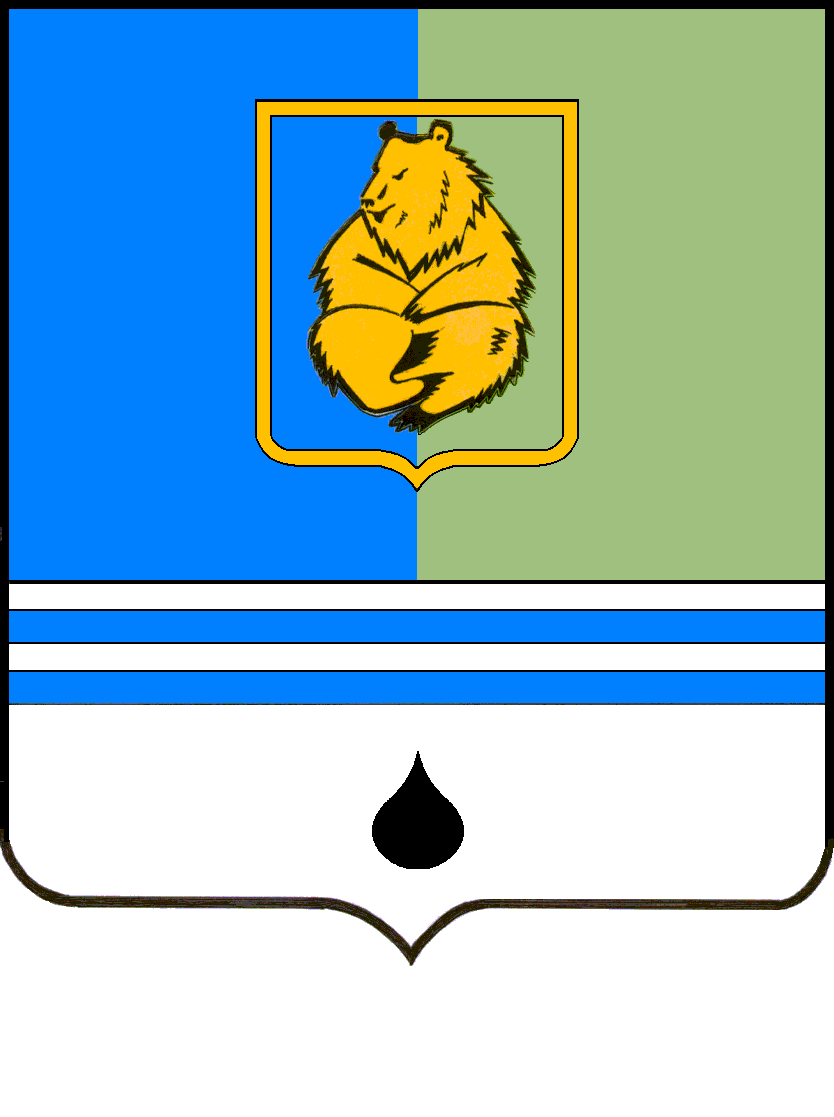 ПОСТАНОВЛЕНИЕАДМИНИСТРАЦИИ ГОРОДА КОГАЛЫМАХанты-Мансийского автономного округа - ЮгрыПОСТАНОВЛЕНИЕАДМИНИСТРАЦИИ ГОРОДА КОГАЛЫМАХанты-Мансийского автономного округа - ЮгрыПОСТАНОВЛЕНИЕАДМИНИСТРАЦИИ ГОРОДА КОГАЛЫМАХанты-Мансийского автономного округа - ЮгрыПОСТАНОВЛЕНИЕАДМИНИСТРАЦИИ ГОРОДА КОГАЛЫМАХанты-Мансийского автономного округа - Югрыот [Дата документа]от [Дата документа]№ [Номер документа]№ [Номер документа]от [Дата документа] № [Номер документа]№ вариантаПеречень признаков заявителей, а также комбинации значений признаков, каждая из которых соответствует одному варианту предоставления услуги1Заявитель обратился за выдачей разрешения на строительство2Заявитель обратился за выдачей дубликата разрешения на строительство3Заявитель обратился за внесением изменений в разрешение на строительство4Заявитель обратился за исправлением допущенных опечаток и ошибок в разрешении на строительство«   »20г.(наименование уполномоченного на выдачу разрешений на строительство органа исполнительной власти субъекта Российской Федерации, органа местного самоуправления)1.1Сведения о физическом лице, в случае если застройщиком является физическое лицо:1.1.1Фамилия, имя, отчество (при наличии)1.1.2Реквизиты документа, удостоверяющего личность (не указываются в случае, если застройщик является индивидуальным предпринимателем)1.1.3Основной государственный регистрационный номер индивидуального предпринимателя1.2Сведения о юридическом лице:1.2.1Полное наименование1.2.2Основной государственный регистрационный номер1.2.3Идентификационный номер налогоплательщика – юридического лица2.1Наименование объекта капитального строительства (этапа) в соответствии с проектной документацией(указывается наименование объекта капитального строительства в соответствии с утвержденной застройщиком или заказчиком проектной документацией)2.2Кадастровый номер реконструируемого объекта капитального строительства (указывается в случае проведения реконструкции объекта капитального строительства))3.1Кадастровый номер земельного участка (земельных участков), в пределах которого (которых)расположен или планируетсярасположение объекта капитального строительства (заполнение не обязательно при выдаче разрешения на строительство линейного объекта, для размещения которого не требуется образование земельного участка)3.2Реквизиты утвержденного проекта межевания территории либо реквизиты решения об утверждении схемы расположения земельного участка или земельных участков на кадастровом плане территории (указываются в случаях, предусмотренных частью 73статьи 51 и частью 11 статьи573 Градостроительного кодекса Российской Федерации)№Наименование документаНомердокументаДатадокумента1Градостроительный план земельного участка или в случае строительства линейного объекта реквизиты проекта планировки и проекта межевания территории (за исключением случаев, при которых для строительства, реконструкции линейного объекта не требуется подготовка документации по планировке территории), реквизиты проекта планировки территории в случае выдачи разрешения на строительство линейного объекта, для размещения которого не требуется образование земельного участка2Типовое архитектурное решение для исторического поселения (при наличии) (указывается в случае выдачи разрешение на строительство объекта в границах территории исторического поселения федерального или регионального значения)3Положительное заключение экспертизы проектной документации(указывается в случаях, если проектная документация подлежит экспертизе в соответствии со статьей 49 Градостроительного кодекса Российской Федерации)4Положительное заключение государственной экологической экспертизы проектной документации (указываются реквизиты приказа об утверждении заключения в случаях, если проектная документация подлежит экологической экспертизе в соответствии со статьей 49 Градостроительного кодексаРоссийской Федерации)направить в форме электронного документа в личный кабинет в федеральной государственной информационной системе «Единый портал государственных и муниципальных услуг (функций)»/ на региональном портале государственных и муниципальных услугнаправить на бумажном носителе на почтовый адрес:направить в форме электронного документа в личный кабинет в единой информационной системе жилищного строительствауказывается один из перечисленных способовуказывается один из перечисленных способов(подпись)(фамилия, имя, отчество (при наличии)«   »20г.(наименование уполномоченного на выдачу разрешений на строительство органа исполнительной власти субъекта Российской Федерации, органа местного самоуправления)1.1Сведения о физическом лице, в случае если застройщиком является физическое лицо:1.1.1Фамилия, имя, отчество (при наличии)1.1.2Реквизиты документа, удостоверяющего личность (не указываются в случае, если застройщик является индивидуальным предпринимателем)1.1.3Основной государственный регистрационный номер индивидуального предпринимателя1.2Сведения о юридическом лице:1.2.1Полное наименование1.2.2Основной государственный регистрационный номер1.2.3Идентификационный номер налогоплательщика – юридического лица2.1Наименование объекта капитального строительства (этапа) в соответствии с проектной документацией(указывается наименование объекта капитального строительства в соответствии с утвержденной застройщиком или заказчиком проектной документацией)2.2Кадастровый номер реконструируемого объекта капитального строительства(указывается в случае проведения реконструкции объекта капитального строительства)№Орган, выдавший разрешение на строительствоНомер документаДата документа4.1Кадастровый номер земельного участка (земельных участков), в пределах которого (которых) расположен или планируется расположение объекта капитального строительства(заполнение не обязательно при выдаче разрешения на строительство линейного объекта, для размещения которого не требуется образование земельного участка)4.2Реквизиты утвержденного проекта межевания территории либо реквизиты решения об утверждении схемы расположения земельного участка или земельных участков на кадастровом плане территории(указываются в случаях, предусмотренных частью 11 статьи 573 и частью 73 статьи 51 Градостроительного кодекса Российской Федерации)№Наименование документаНомер документаДата документа1Градостроительный план земельного участка или в случае строительства линейного объекта реквизиты проекта планировки и проекта межевания территории (за исключением случаев, при которых для строительства, реконструкции линейного объекта не требуется подготовка документации по планировке территории)2Положительное заключение экспертизы проектной документации(указывается в случаях, если проектная документация подлежит экспертизе в соответствии со статьей 49 Градостроительного кодекса Российской Федерации) 3Положительное заключение государственной экологической экспертизы проектной документации(указываются реквизиты приказа об утверждении заключения в случаях, если проектная документация подлежит экологической экспертизе в соответствии со статьей 49 Градостроительного кодекса Российской Федерации)Приложение:направить в форме электронного документа в личный кабинет в федеральной государственной информационной системе «Единый портал государственных и муниципальных услуг (функций)»/ на региональном портале государственных и муниципальных услугнаправить на бумажном носителе на почтовый адрес:направить в форме электронного документа в личный кабинет в единой информационной системе жилищного строительствауказывается один из перечисленных способовуказывается один из перечисленных способов(подпись)(фамилия, имя, отчество (при наличии)(наименование уполномоченного на выдачу разрешений на строительство органа исполнительной власти субъекта Российской Федерации, органа местного самоуправления)1. Сведения о застройщике1. Сведения о застройщике1. Сведения о застройщике1.1.Сведения о физическом лице, в случае если застройщиком является физическое лицо:1.1.1.Фамилия, имя, отчество (при наличии)1.1.2.Реквизиты документа, удостоверяющего личность (не указываются в случае, если застройщик является индивидуальным предпринимателем)1.1.3.Основной государственный регистрационный номер индивидуального предпринимателя1.2.Сведения о юридическом лице:1.2.1.Полное наименование1.2.2.Основной государственный регистрационный номер1.2.3.Идентификационный номер налогоплательщика – юридического лица№Орган, выдавший разрешение на строительствоНомер документаДатаПриложение:направить в форме электронного документа в личный кабинет в федеральной государственной информационной системе «Единый портал государственных и муниципальных услуг (функций)»/ на региональном портале государственных и муниципальных услугнаправить на бумажном носителе на почтовый адрес:направить в форме электронного документа в личный кабинет в единой информационной системе жилищного строительствауказывается один из перечисленных способовуказывается один из перечисленных способов(подпись)(фамилия, имя, отчество (при наличии)«   »20г.(наименование уполномоченного на выдачу разрешений на строительство органа местного самоуправления)1.1Сведения о физическом лице, в случае если застройщиком является физическое лицо:1.1.1Фамилия, имя, отчество (при наличии)1.1.2Реквизиты документа, удостоверяющего личность (не указываются в случае, если застройщик является индивидуальным предпринимателем)1.1.3Основной государственный регистрационный номер индивидуального предпринимателя1.2Сведения о юридическом лице:1.2.1Полное наименование1.2.2Основной государственный регистрационный номер1.2.3Идентификационный номер налогоплательщика – юридического лица№Орган, выдавший разрешение на строительствоНомер документаДата3.1.В связи с образованием земельного участка путем объединения земельных участков, в отношении которых или одного из которых выдано разрешение на строительство3.1.1.Реквизиты решения об образовании земельных участков путем объединения земельных участков (указывается дата и номер решения, орган, принявший решение, в случае если в соответствии с земельным законодательством решение об образовании земельного участка принимает исполнительный орган государственной власти или орган местного самоуправления)3.2.В связи с образованием земельных участков путем раздела, перераспределения земельных участков или выдела из земельных участков, в отношении которыхвыдано разрешение на строительство3.2.1.Реквизиты градостроительного плана земельного участка (указывается номер и дата выдачи, орган, выдавший градостроительный план земельного участка)3.2.2.Реквизиты решения об образовании земельных участков путем раздела, перераспределения земельных участков или выдела из земельных участков (указывается дата и номер решения, орган, принявший решение, в случае если в соответствии с земельным законодательством решение об образовании земельного участка принимает орган местного самоуправления)3.3.В связи с переоформлением лицензии на пользование недрами новым пользователем недр на земельном участке, предоставленном пользователю недр и необходимом для ведения работ, связанных с пользованием недрами, в отношении которого прежнему правообладателю земельного участкавыдано разрешение на строительство3.3.1.Реквизиты решения о предоставления права пользования недрами(указывается дата и номер решения, орган,принявший решение)3.3.2.Реквизиты решения о переоформлении лицензии на право пользования недрами(указывается дата и номер решения, орган,принявший решение)3.4.В связи с приобретением права на земельный участок, в отношении которого прежнему правообладателю земельного участка выданоразрешение на строительство3.4.1.Реквизиты правоустанавливающих документов на земельный участок(указывается номер и дата выдачи, кадастровыйномер земельного участка)Приложение:Приложение:Приложение:направить в форме электронного документа в личный кабинет в федеральной государственной информационной системе «Единый портал государственных и муниципальных услуг (функций)»/ на региональном портале государственных и муниципальных услугвыдать на бумажном носителе при личном обращении в уполномоченный орган направить на бумажном носителе на почтовый адрес:направить в форме электронного документа в личный кабинет в единой информационной системе жилищного строительстваУказывается один из перечисленных способовУказывается один из перечисленных способов(подпись)(фамилия, имя, отчество (при наличии)«   »20г.(наименование уполномоченного на выдачу разрешений на строительство органа исполнительной власти субъекта Российской Федерации, органа местного самоуправления)1.1Сведения о физическом лице, в случае если застройщиком является физическое лицо:1.1.1Фамилия, имя, отчество (при наличии)1.1.2Реквизиты документа, удостоверяющего личность (не указываются в случае, если застройщик является индивидуальным предпринимателем)1.1.3Основной государственный регистрационный номер индивидуального предпринимателя1.2Сведения о юридическом лице:1.2.1Полное наименование1.2.2Основной государственный регистрационный номер1.2.3Идентификационный номер налогоплательщика – юридического лица№Орган, выдавший разрешение на строительство объекта Номер документаДатаПриложение:направить в форме электронного документа в личный кабинет в федеральной государственной информационной системе «Единый портал государственных и муниципальных услуг (функций)»/ на региональном портале государственных и муниципальных услугвыдать на бумажном носителе при личном обращении в уполномоченный орган направить на бумажном носителе на почтовый адрес:направить в форме электронного документа в личный кабинет в единой информационной системе жилищного строительствауказывается один из перечисленных способовуказывается один из перечисленных способов(подпись)(фамилия, имя, отчество (при наличии)«   »20г.(наименование уполномоченного на выдачу разрешений на строительство органа исполнительной власти субъекта Российской Федерации, органа местного самоуправления)1.1Сведения о физическом лице, в случае если застройщиком является физическое лицо:1.1.1Фамилия, имя, отчество (при наличии)1.1.2Реквизиты документа, удостоверяющего личность (не указываются в случае, если застройщик является индивидуальным предпринимателем)1.1.3Основной государственный регистрационный номер индивидуального предпринимателя1.2Сведения о юридическом лице:1.2.1Полное наименование1.2.2Основной государственный регистрационный номер1.2.3Идентификационный номер налогоплательщика – юридического лица№Орган, выдавший разрешение на строительствоНомер документаДата2.13.1Данные (сведения), указанные в разрешении на строительствоДанные (сведения), которые необходимо указать в разрешении на строительствоОбоснование с указанием реквизита(ов) документа(ов), документации, на основании которых принималось решение о выдаче разрешения на строительствоПриложение:направить в форме электронного документа в личный кабинет в федеральной государственной информационной системе «Единый портал государственных и муниципальных услуг (функций)»/ на региональном портале государственных и муниципальных услугвыдать на бумажном носителе при личном обращении в уполномоченный орган направить на бумажном носителе на почтовый адрес:направить в форме электронного документа в личный кабинет в единой информационной системе жилищного строительствауказывается один из перечисленных способовуказывается один из перечисленных способов(подпись)(фамилия, имя, отчество (при наличии)Кому(фамилия, имя, отчество (при наличии) застройщика, ОГРНИП (для физического лица, зарегистрированного в качестве индивидуального предпринимателя) – для физического лица, полное наименование застройщика, ИНН, ОГРН – для юридического лица,почтовый индекс и адрес, телефон, адрес электронной почты)(наименование уполномоченного на выдачу разрешений на строительство органа исполнительной власти субъекта Российской Федерации, органа местного самоуправления)№ пункта Административного регламентаНаименование основания для отказа в соответствии с Административным регламентомРазъяснение причин отказаподпункт «а» пункта 2.15заявление о выдаче разрешения на строительство, заявление о внесении изменений, уведомление представлено в орган государственной власти, орган местного самоуправления, в полномочия которых не входит предоставление услугиУказывается, какое ведомство, организация предоставляет услугу, информация о его местонахожденииподпункт «б» пункта 2.15неполное заполнение полей в форме заявления о выдаче разрешения на строительство, заявления о внесении изменений, уведомления, в том числе в интерактивной форме заявления (уведомления) на Едином портале, региональном портале или в единой информационной системе жилищного строительстваУказываются основания такого выводаподпункт «в» пункта 2.15непредставление документов, предусмотренных подпунктами «а» - «в» пункта 2.9.1, подпунктами «а» - «в» пункта 2.9.2 настоящего Административного регламентаУказывается исчерпывающий перечень документов, не представленных заявителемподпункт «г» пункта 2.15представленные документы утратили силу на день обращения за получением муниципальной услуги (документ, удостоверяющий личность; документ, удостоверяющий полномочия представителя заявителя, в случае обращения за получением муниципальной услуги указанным лицом)Указывается исчерпывающий перечень документов, утративших силуподпункт «д» пункта 2.15представленные документы содержат подчистки и исправления текстаУказывается исчерпывающий перечень документов, содержащих подчистки и исправления текстаподпункт «е» пункта 2.15представленные в электронной форме документы содержат повреждения, наличие которых не позволяет в полном объеме получить информацию и сведения, содержащиеся в документахУказывается исчерпывающий перечень документов, содержащих поврежденияподпункт «ж» пункта 2.15выявлено несоблюдение установленных статьей 11 Федерального закона от 06.04.2011 №63-ФЗ «Об электронной подписи» условий признания квалифицированной электронной подписи действительной в документах, представленных в электронной формеУказывается исчерпывающий перечень электронных документов, не соответствующих указанному критериюДополнительно информируем:Дополнительно информируем:Дополнительно информируем:Дополнительно информируем:(указывается информация, необходимая для устранения причин отказа в приеме документов, а также иная дополнительная информация при наличии)(указывается информация, необходимая для устранения причин отказа в приеме документов, а также иная дополнительная информация при наличии)(указывается информация, необходимая для устранения причин отказа в приеме документов, а также иная дополнительная информация при наличии)(указывается информация, необходимая для устранения причин отказа в приеме документов, а также иная дополнительная информация при наличии)(должность)(подпись)(фамилия, имя, отчество (при наличии)Кому(фамилия, имя, отчество (при наличии) застройщика, ОГРНИП (для физического лица, зарегистрированного в качестве индивидуального предпринимателя) – для физического лица, полное наименование застройщика, ИНН, ОГРН – для юридического лица,почтовый индекс и адрес, телефон, адрес электронной почты)(наименование уполномоченного на выдачу разрешений на строительство федерального органа местного самоуправления)№ пункта Административного регламентаНаименование основания для отказа в выдаче разрешения на строительство в соответствии с Административным регламентомРазъяснение причин отказа в выдаче разрешения на строительствоподпункт «а» пункта 2.19.1отсутствие документов, предусмотренных подпунктами «г», «д» пункта 2.8, пунктом 2.19.1 Административного регламентаУказываются выводаподпункт «б» пункта 2.19.1несоответствие представленных документов требованиям к строительству, реконструкции объекта капитального строительства, установленным на дату выдачи представленного для получения разрешения на строительство градостроительного плана земельного участкаУказываются выводаподпункт «в» пункта 2.19.1несоответствие представленных документов, в случае выдачи разрешения на строительство линейного объекта, требованиям проекта планировки территории и проекта межевания территории (за исключением случаев, при которых для строительства, реконструкции линейного объекта не требуется подготовка документации по планировке территории)Указываются выводаподпункт «г» пункта 2.19.1несоответствие представленных документов разрешенному использованию земельного участка и (или) ограничениям, установленным в соответствии с земельным и иным законодательством Российской Федерации и действующим на дату выдачи разрешения на строительствоУказываются выводаподпункт «д»  пункта 2.19.1несоответствие представленных документов требованиям, установленным в разрешении на отклонение от предельных параметров разрешенного строительства, реконструкцииУказываются выводаподпункт «е» пункта 2.19.1заключение органа исполнительной власти субъекта Российской Федерации, уполномоченного в области охраны объектов культурного наследия, о несоответствии раздела проектной документации объекта капитального строительства предмету охраны исторического поселения и требованиям к архитектурным решениям объектов капитального строительства, установленным градостроительным регламентом применительно к территориальной зоне, расположенной в границах территории исторического поселения федерального или регионального значения;Не требуетсяподпункт «ж» пункта 2.19.1отсутствие документации по планировке территории, утвержденной в соответствии с договором о комплексном развитии территории (за исключением случаев самостоятельной реализации Российской Федерацией, субъектом Российской Федерации или муниципальным образованием решения о комплексном развитии территории застройки или реализации такого решения юридическим лицом, определенным в соответствии с Градостроительным кодексом Российской Федерацией или субъектом Российской Федерации), в случае, если строительство, реконструкция объекта капитального строительства планируются на территории, в отношении которой органом местного самоуправления принято решение о комплексном развитии территории по инициативе органа местного самоуправления.Не требуетсяДополнительно информируем:(указывается информация, необходимая для устранения причин отказа в приеме документов, а также иная дополнительная информация при наличии)(должность)(подпись)(фамилия, имя, отчество (при наличии)«   »20г.(наименование уполномоченного на выдачу разрешений на строительство органа исполнительной власти субъекта Российской Федерации, органа местного самоуправления)1.1Сведения о физическом лице, в случае если застройщиком является физическое лицо:1.1.1Фамилия, имя, отчество (при наличии)1.1.2Реквизиты документа, удостоверяющего личность (не указываются в случае, если застройщик является индивидуальным предпринимателем)1.1.3Основной государственный регистрационный номер индивидуального предпринимателя1.2Сведения о юридическом лице:1.2.1Полное наименование1.2.2Основной государственный регистрационный номер1.2.3Идентификационный номер налогоплательщика – юридического лицаПриложение:направить в форме электронного документа в личный кабинет в федеральной государственной информационной системе «Единый портал государственных и муниципальных услуг (функций)»/ на региональном портале государственных и муниципальных услугвыдать на бумажном носителе при личном обращении в уполномоченный орган направить на бумажном носителе на почтовый адрес:направить в форме электронного документа в личный кабинет в единой информационной системе жилищного строительствауказывается один из перечисленных способовуказывается один из перечисленных способов(подпись)(фамилия, имя, отчество (при наличии)Кому(фамилия, имя, отчество (при наличии) застройщика, ОГРНИП (для физического лица, зарегистрированного в качестве индивидуального предпринимателя) – для физического лица, полное наименование застройщика, ИНН, ОГРН – для юридического лица,почтовый индекс и адрес, телефон, адрес электронной почты)(должность)(подпись)(фамилия, имя, отчество (при наличии)Кому(фамилия, имя, отчество (при наличии) застройщика, ОГРНИП (для физического лица, зарегистрированного в качестве индивидуального предпринимателя) – для физического лица, полное наименование застройщика, ИНН, ОГРН – для юридического лица,почтовый индекс и адрес, телефон, адрес электронной почты)(наименование уполномоченного на выдачу разрешений на строительство органа исполнительной власти субъекта Российской Федерации, органа местного самоуправления)№ пункта Админи-стративного регламентаНаименование основания для отказа в выдаче дубликата разрешения на строительство в соответствии с Административным регламентомРазъяснение причин отказа в выдаче дубликата разрешения на строительствопункт 2.19.9несоответствие заявителя кругу лиц, указанных в пункте 1.2 Административного регламента.Указываются основания такого вывода(указывается информация, необходимая для устранения причин отказа в выдаче дубликата разрешения на строительство, а также иная дополнительная информация при наличии)(должность)(подпись)(фамилия, имя, отчество (при наличии)Кому(фамилия, имя, отчество (при наличии) застройщика, ОГРНИП (для физического лица, зарегистрированного в качестве индивидуального предпринимателя) – для физического лица, полное наименование застройщика, ИНН, ОГРН – для юридического лица,почтовый индекс и адрес, телефон, адрес электронной почты)(наименование уполномоченного на выдачу разрешений на строительство органа местного самоуправления)№ пункта Административного регламентаНаименование основания для отказа в выдаче дубликата разрешения на строительство в соответствии с Административным регламентомРазъяснение причин отказа в выдаче дубликата разрешения на строительствоподпункт «а» пункта 2.19.2отсутствие в уведомлении об образовании земельного участка путем объединения земельных участков, в отношении которых или одного из которых в соответствии с Градостроительным кодексом Российской Федерации выдано разрешение на строительство, реквизитов решения об образовании земельного участка в случае, если в соответствии с земельным законодательством решение об образовании земельного участка принимает исполнительный орган государственной власти или орган местного самоуправленияНе требуетсяподпункт «б» пункта 2.19.2недостоверность сведений, указанных в уведомлении об образовании земельного участка путем объединения земельных участков, в отношении которых или одного из которых в соответствии с Градостроительным кодексом Российской Федерации выдано разрешение на строительствоУказываются основания такого выводаподпункт «а» пункта 2.19.3отсутствие в уведомлении об образовании земельного участка путем раздела, перераспределения земельных участков или выдела из земельных участков реквизитов решения об образовании земельных участков в случае, если в соответствии с земельным законодательством решение об образовании земельного участка принимает исполнительный орган государственной власти или орган местного самоуправленияНе требуетсяподпункт «б» пункта 2.19.3недостоверность сведений, указанных в уведомлении об образовании земельного участка путем раздела, перераспределения земельных участков или выдела из земельных участков, в отношении которых в соответствии с Градостроительным кодексом Российской Федерации выдано разрешение на строительствоУказываются основания такого выводаподпункт «в» пункта 2.19.3несоответствие планируемого размещения объекта капитального строительства требованиям к строительству, реконструкции объекта капитального строительства, установленным на дату выдачи градостроительного плана образованного земельного участка путем раздела, перераспределения земельных участков или выдела из земельных участков, в отношении которых в соответствии с Градостроительным кодексом Российской Федерации выдано разрешение на строительствоУказываются основания такого выводаподпункт «г» пункта 2.19.3представленный градостроительный план земельного участка, образованного путем раздела, перераспределения земельных участков или выдела из земельных участков, в отношении которых в соответствии с Градостроительным кодексом Российской Федерации выдано разрешение на строительство, выдан ранее чем за три года до дня направления уведомления об образовании земельного участка путем раздела, перераспределения земельных участков или выдела из земельных участковУказываются основания такого выводаподпункт «д» пункта 2.19.3несоответствие планируемого объекта капитального строительства разрешенному использованию земельного участка и (или) ограничениям, установленным в соответствии с земельным и иным законодательством Российской Федерации, и действующим на дату принятия решения о внесении изменений в разрешение на строительство в случае образования земельных участков путем раздела, перераспределения земельных участков или выдела из земельных участков, в отношении которых в соответствии с Градостроительным кодексом Российской Федерации выдано разрешение на строительствоУказываются основания такого выводаподпункт «а» пункта 2.19.4отсутствие в уведомлении о переходе права пользования недрами реквизитов решения о предоставлении права пользования недрами и решения о переоформлении лицензии на право пользования недрамиУказываются основания такого выводаподпункт «б» пункта 2.19.4недостоверность сведений, указанных в уведомлении о переходе права пользования недрамиУказываются основания такого выводаподпункт «а» пункта 2.19.5отсутствие в уведомлении о переходе прав на земельный участок реквизитов правоустанавливающих документов на такой земельный участокУказываются основания такого выводаподпункт «б» пункта 2.19.5отсутствие правоустанавливающих документов на земельный участок в случае, если в Едином государственном реестре недвижимости не содержатся сведения о правоустанавливающих документах на земельный участокУказываются основания такого выводаподпункт «в» пункта 2.19.5недостоверность сведений, указанных в уведомлении о переходе прав на земельный участок, в отношении которого в соответствии с Градостроительным кодексом Российской Федерации выдано разрешение на строительствоУказываются основания такого выводаподпункт «а» пункта 2.19.6наличие информации о выявленном в рамках государственного строительного надзора, государственного земельного надзора или муниципального земельного контроля факте отсутствия начатых работ по строительству, реконструкции на день подачи заявления о внесении изменений в разрешение на строительство в связи с необходимостью продления срока действия разрешения на строительствоУказываются основания такого выводаподпункт «б» пункта 2.19.6наличие информации органа государственного строительного надзора об отсутствии извещения о начале работ по строительству, реконструкции, если направление такого извещения является обязательным в соответствии с требованиями части 5 статьи 52 Градостроительного кодекса Российской ФедерацииУказываются основания такого выводаподпункт «в» пункта 2.19.6подача заявления о внесении изменений в разрешение на строительство менее чем за десять рабочих дней до истечения срока действия разрешения на строительствоУказываются основания такого выводаподпункт «а» пункта 2.19.7отсутствие документов, предусмотренных пунктом 2.9.1 Административного регламентаУказываются основания такого выводаподпункт «б» пункта 2.19.7несоответствие планируемого размещения объекта капитального строительства требованиям к строительству, реконструкции объекта капитального строительства, установленным на дату выдачи представленного для получения разрешения на строительство или для внесения изменений в разрешение на строительство градостроительного плана земельного участкаУказываются основания такого выводаподпункт «в» пункта 2.19.7представление для внесения изменений в разрешение на строительство градостроительного плана земельного участка, выданного после получения разрешения на строительство, но ранее чем за три года до дня направления заявления о внесении изменений в разрешение на строительствоУказываются основания такого выводаподпункт «г» пункта 2.19.7несоответствие планируемого объекта капитального строительства разрешенному использованию земельного участка и (или) ограничениям, установленным в соответствии с земельным и иным законодательством Российской Федерации и действующим на дату принятия решения о внесении изменений в разрешение на строительствоУказываются основания такого выводаподпункт «д» пункта 2.19.7несоответствие планируемого размещения объекта капитального строительства требованиям, установленным в разрешении на отклонение от предельных параметров разрешенного строительства, реконструкцииУказываются основания такого выводаподпункт «е» пункта 2.19.7подача заявления о внесении изменений менее чем за десять рабочих дней до истечения срока действия разрешения на строительствоУказываются основания такого вывода(указывается информация, необходимая для устранения причин отказа в выдаче дубликата разрешения на строительство, а также иная дополнительная информация при наличии)(должность)(подпись)(фамилия, имя, отчество (при наличии)Кому(фамилия, имя, отчество (при наличии) застройщика, ОГРНИП (для физического лица, зарегистрированного в качестве индивидуального предпринимателя) – для физического лица, полное наименование застройщика, ИНН, ОГРН – для юридического лица,почтовый индекс и адрес, телефон, адрес электронной почты)(наименование уполномоченного на выдачу разрешений на строительство органа исполнительной власти субъекта Российской Федерации, органа местного самоуправления)№ пункта Административного регламентаНаименование основания для отказа в выдаче дубликата разрешения на строительство в соответствии с Административным регламентомРазъяснение причин отказа в выдаче дубликата разрешения на строительствоподпункт «а» пункта 2.19.8несоответствие заявителя кругу лиц, указанных в пункте 1.2 Административного регламентаУказываются основания такого выводаподпункт «б» пункта 2.19.8отсутствие опечаток и ошибок в разрешении на строительствоУказываются основания такого вывода(указывается информация, необходимая для устранения причин отказа в выдаче дубликата разрешения на строительство, а также иная дополнительная информация при наличии)(должность)(подпись)(фамилия, имя, отчество (при наличии)